Каратузский сельсовет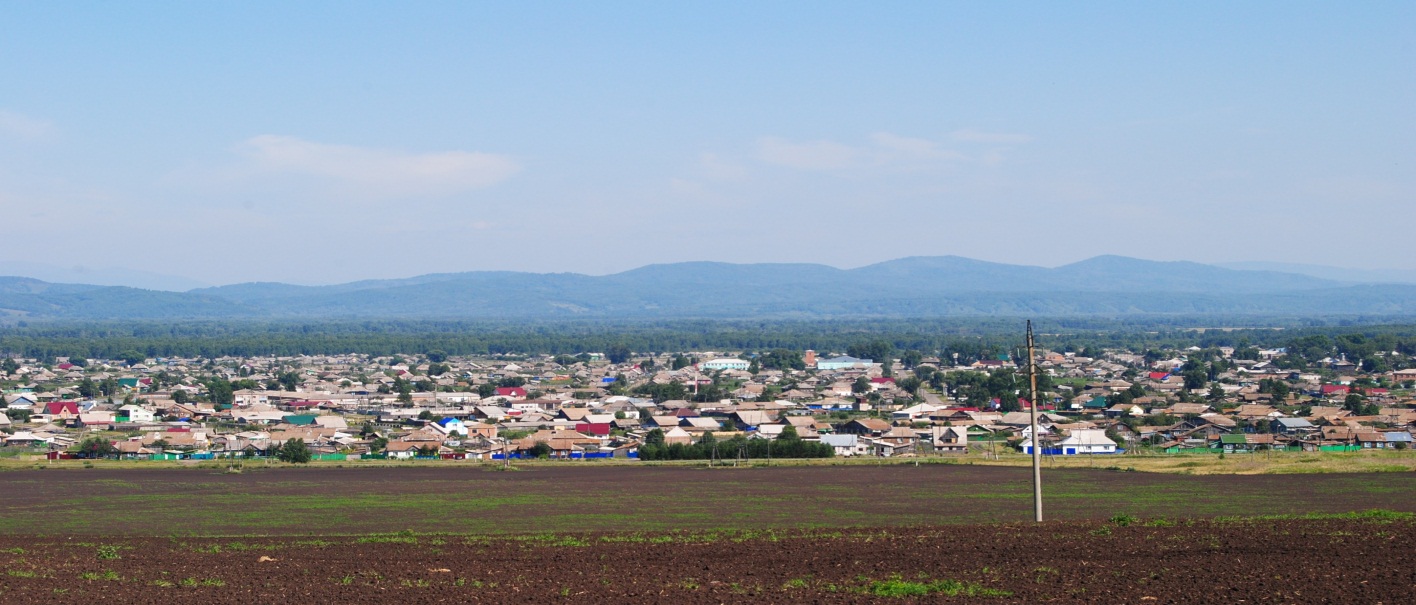 № 9 (263) от 29 ноября 2019 г.с. КаратузскоеАДМИНИСТРАЦИЯ КАРАТУЗСКОГО СЕЛЬСОВЕТАКАРАТУЗСКОГО РАЙОНАРАСПОРЯЖЕНИЕ29.11.2019 г	                           с.Каратузское		 	               №89- РО проведении открытого конкурсапо отбору управляющей организациидля управления многоквартирнымидомами на территории муниципального образования Каратузский сельсовет.В соответствии с постановлением Правительства Российской Федерации от 06.02.2006 года №75 "О порядке проведения органом местного самоуправления открытого конкурса по отбору управляющей организации для управления многоквартирным домом", руководствуясь Уставом Каратузского сельсовета Каратузского района Красноярского края:1. Провести открытый конкурс по отбору управляющей организации для управления многоквартирными домами по адресу:- с.Каратузское, ул.Пушкина, 31;- с.Каратузское, ул.Шевченко, 2;2. Утвердить состав конкурсной комиссии для проведения открытого конкурса по отбору управляющей организации для управления многоквартирными домами на территории муниципального образования Каратузский сельсовет, согласно приложению № 1.3. Утвердить Положение о конкурсной комиссии для проведения открытого конкурса по отбору управляющей организации для управления многоквартирными домами на территории муниципального образования Каратузский сельсовет, согласно приложению №2.4. Разместить извещение о проведении конкурса на официальном сайте администрации Каратузского сельсовета karatuzskoe24.ru, в печатном издании «Каратузский Вестник» и на официальном сайте Российской Федерации в сети Интернет для размещения информации о проведении торгов www.torgi.gov.ru.5. Признать утратившим силу распоряжение от 08.12.2017г. №109-Р «О проведении открытого конкурса по отбору управляющей организации для управления многоквартирными домами на территории муниципального образования Каратузский сельсовет».6. Контроль за   исполнением   настоящего   распоряжения оставляю за собой.6. Распоряжение вступает в силу в день его официального опубликования в печатном издании «Каратузский Вестник».Глава Каратузского сельсовета						  А.А.СаарПриложение № 1к Распоряжению администрации Каратузского сельсовета от 29.11.2019 №89-РСоставконкурсной комиссии по проведению открытого конкурса по отбору управляющей организации для управления многоквартирными домами на территории муниципального образования Каратузский сельсовет.Приложение № 2к Распоряжению администрации Каратузского сельсоветаот 29.112019 №89 -РПОЛОЖЕНИЕо конкурсной комиссии для проведения открытого конкурса по отбору управляющей организации для управления многоквартирными домами на территории муниципального образования Каратузский сельсовет I. ОБЩИЕ ПОЛОЖЕНИЯ      1.1. Положение о конкурсной  комиссии для проведения открытого конкурса по отбору управляющей организации для управления многоквартирными домами на территории муниципального образования Каратузский сельсовет (далее комиссии) разработано в соответствии с Федеральным законом от 06.10.2003 N 131-ФЗ "Об общих принципах организации местного самоуправления в Российской Федерации", постановлением  Правительства  Российской  Федерации  от  06.02.2006г. № 75 "О порядке проведения органом местного самоуправления открытого конкурса по отбору управляющей организации  для  управления многоквартирным домом".1.2. Настоящее Положение определяет порядок работы комиссии, ее права и обязанности.1.3. Решение о назначении членов комиссии принимает глава администрации Каратузского сельсовета.II. ФУНКЦИИ КОМИССИИ2.1. Вскрытие всех конвертов с заявками непосредственно после окончания срока подачи заявок в присутствии участников конкурса, которые пожелают принять в этом участие.2.2.Проверка достоверности представленной участниками конкурса информации.2.3. Рассмотрение заявок на предмет их соответствия конкурсной документации.2.4. Принятие решений о допуске или отклонении заявок на конкурс.2.5. Сопоставление заявок и принятие решения о признании участника конкурса победителем конкурса. III. ПРАВА КОМИССИИ3.1. Комиссия имеет право:3.1.1. Утверждать порядок своей работы в части, не урегулированной настоящим Положением, и вносить в него изменения.3.1.2. Запрашивать в установленном порядке у органов государственной власти и иных организаций необходимые материалы по вопросам организации и проведения конкурсов.3.1.3.   Привлекать экспертов и специалистов для обеспечения своей деятельности.3.2. Комиссия обязана обеспечивать конфиденциальность информации, содержащейся в заявках и иных документах участников конкурса, в соответствии с действующим законодательством.3.3. Комиссию возглавляет председатель. В период отсутствия председателя Комиссии его обязанности исполняет заместитель председателя комиссии, либо один из членов Комиссии (в случае отсутствия заместителя председателя Комиссии), которым решением председателя Комиссии переданы соответствующие полномочия.3.4. Заседания Комиссии правомочны, если на них присутствует не менее двух третей установленного числа ее членов. В случае невозможности присутствия на заседании члена Комиссии передача его полномочий другому лицу не допускается.3.5. Решения Комиссии принимаются простым большинством голосов присутствующих на заседании членов Комиссии. В случае их равенства председательствующий на заседании Комиссии имеет право решающего голоса.Секретарь Комиссии право голоса не имеет.3.6. Председательствующий на заседании Комиссии:оглашает повестку дня заседания Комиссии;предоставляет слово для выступлений;ставит на голосование предложения членов Комиссии и проекты принимаемых решений;подводит итоги голосования и оглашает принятые Комиссией решения;поддерживает порядок и обеспечивает выполнение настоящего Положения в ходе заседания;подписывает протоколы заседания Комиссии.3.7. Секретарь Комиссии ведет протокол, где в обязательном порядке фиксирует:утвержденную повестку дня заседания Комиссии;фамилии членов Комиссии, присутствующих на заседании;фамилию председательствующего на заседании Комиссии;фамилии лиц , приглашенных на заседание Комиссии;фамилии лиц выступивших по повестке дня заседания Комиссии;краткое содержание выступлений;результаты голосования и решения, принимаемые Комиссией.3.8. Наименование (для юридического лица), фамилия, имя, отчество (для физического лица, зарегистрированного в качестве индивидуального предпринимателя), адрес и условия заявки каждого участника конкурса после вскрытия конвертов заносятся в протокол вскрытия конвертов с заявками.3.9.    Условия заявки каждого участника конкурса оцениваются членами Комиссии в срок, установленный конкурсной документацией и после принятия решения о результатах конкурса заносятся в протокол рассмотрения заявок.3.10. Протоколы заседаний Комиссии оформляются в письменном виде, подписываются председательствующим на заседании Комиссии, секретарем Комиссии и всеми присутствующими на заседании членами Комиссии. 3.11. Протоколы заседаний Комиссии сдаются на ответственное хранение секретарю Комиссии.3.12. Член Комиссии имеет право:знакомиться со всеми представленными на рассмотрение Комиссии документами;выступать в соответствии с порядком ведения заседания Комиссии;проверять правильность протокола, в том числе правильность отражения в протоколе содержания выступлений.КАРАТУЗСКИЙ СЕЛЬСКИЙ СОВЕТ ДЕПУТАТОВРЕШЕНИЕ29.11.2019г.			с. Каратузское				№ 25-189О внесении изменения в решение от 27.11.2018г. №19-139 «О налоге на имущество физических лиц на территории Каратузского сельсовета»В соответствии с главой 32 Налогового кодекса Российской Федерации, Федеральным законом от 06.10.2003 года № 131-ФЗ «Об общих принципах организации местного самоуправления в Российской Федерации», на основании статей 38-41 Устава Каратузского сельсовета, Каратузский сельский Совет депутатов РЕШИЛ:1. Внести изменение в пункт 2 решения от 27.11.2018г. №19-139 «О налоге на имущество физических лиц на территории Каратузского сельсовета»:В графе «Объект налогообложения» пункта 1.7 табличной части слова «предоставленном для ведения личного подсобного хозяйства, дачного хозяйства,» заменить словами «для ведения личного подсобного хозяйства».2. Настоящее решение вступает в силу со дня, следующего за днем его официального опубликования в периодическом печатном издании «Каратузский Вестник».3. Контроль за исполнением настоящего Решения возложить на постоянную депутатскую комиссию по законности, охране общественного порядка, сельскому хозяйству и предпринимательству.КАРАТУЗСКИЙ СЕЛЬСКИЙ СОВЕТ ДЕПУТАТОВРЕШЕНИЕ29.11.2019г.			с. Каратузское				№ 25-190О внесении изменений в решение от 27.11.2018г. №19-138 «О земельном налоге на территории Каратузского сельсовета»В соответствии с главой 31 «Земельный налог» части второй Налогового Кодекса Российской Федерации, Федеральным законом от 06.10.2003 № 131-ФЗ «Об общих принципах организации местного самоуправления в Российской Федерации», статьями 38-41 Устава Каратузского сельсовета, Каратузский сельский Совет депутатов, РЕШИЛ:1. Внести в решение от 27.11.2018г. №19-138 «О земельном налоге на территории Каратузского сельсовета» следующие изменения:1.1. В абзаце 3 пункта 2.1 решения после слов «или приобретенных (предоставленных) для жилищного строительства» дополнить словами «(за исключением земельных участков, приобретенных (предоставленных) для индивидуального жилищного строительства, используемых в предпринимательской деятельности)»;1.2. Абзац 4 пункта 2.1 изложить в новой редакции:«- не используемых в предпринимательской деятельности, приобретенных (предоставленных) для ведения личного подсобного хозяйства, садоводства или огородничества, а также земельных участков общего назначения, предусмотренных Федеральным законом от 29 июля 2017 года №217-ФЗ «О ведении гражданами садоводства и огородничества для собственных нужд и о внесении изменений в отдельные законодательные акты Российской Федерации;».1.3. Пункт 3 признать утратившим силу.1.4. Абзацы 7-10 пункта 4 признать утратившим силу.2. Настоящее решение вступает в силу со дня, следующего за днем его официального опубликования в периодическом печатном издании «Каратузский Вестник».2.1. Положения пунктов 1.1, 1.2, 1.4 решения вступают в силу с 01.01.2020г.2.2. Положения пункта 1.3 решения вступают в силу с 01.01.2021г.3. Контроль за исполнением настоящего Решения возложить на постоянную депутатскую комиссию по законности, охране общественного порядка, сельскому хозяйству и предпринимательству.КАРАТУЗСКИЙ СЕЛЬСКИЙ СОВЕТ ДЕПУТАТОВРЕШЕНИЕ29.11.2019                               с. Каратузское                                      №25-191Об исполнении бюджета Каратузского сельсовета за 9 месяцев 2019 годаЗаслушав и обсудив информацию об исполнении бюджета Каратузского сельсовета за 9 месяцев 2019 года Каратузский сельский Совет депутатов РЕШИЛ:1. Утвердить отчет об исполнении бюджета Каратузского сельсовета 
за 9 месяцев 2019 года по доходам в сумме 19617,71 тыс. рублей, по расходам в сумме 19957,78 тыс. рублей, дефицит бюджета 340,06 тыс. рублей по следующим показателям:1.1. источники внутреннего финансирования дефицита бюджета Каратузского сельсовета за 9 месяцев 2019 года, согласно Приложению 1 к настоящему Решению;1.2. доходы бюджета Каратузского сельсовета за 9 месяцев 2019 года, согласно Приложению 2 к настоящему Решению;1.3. распределения расходов бюджета Каратузского сельсовета по разделам и подразделам классификации расходов бюджетов Российской Федерации за 9 месяцев 2019 года, согласно Приложению 3 к настоящему Решению;1.4. расходов бюджета Каратузского сельсовета, согласно ведомственной структуры расходов бюджета Каратузского сельсовета за 9 месяцев 2019 года, согласно Приложению 4 к настоящему Решению.2. Решение вступает в силу со дня его принятия и подлежит опубликованию в печатном издании органа местного самоуправления Каратузского сельсовета «Каратузский вестник».КАРАТУЗСКИЙ СЕЛЬСКИЙ СОВЕТ ДЕПУТАТОВРЕШЕНИЕ29.11.2019г.			с.Каратузское				№25-192О передаче Муниципальному образованию «Каратузский район» части полномочий по решению вопросов местного значения осуществление муниципального жилищного контроля на 2020 год и плановый период 2021-2022 годыВ соответствии с частью 2 статьи 1 Закона Красноярского края от 15 октября 2015г. №9-3724 «О закреплении вопросов местного значения за сельскими поселениями Красноярского края», Бюджетным кодексом Российской Федерации, руководствуясь статьёй 7, 24 Устава Каратузского сельсовета Каратузского района Красноярского края, Каратузский сельский Совет депутатов, РЕШИЛ:1. Муниципальному образованию Каратузский сельсовет Каратузского района Красноярского края передать Муниципальному образованию «Каратузский район» полномочия по решению вопросов местного значения осуществление муниципального жилищного контроля на 2020 год и плановый период 2021-2022 годы.2. Поручить администрации Каратузского сельсовета заключить Соглашение с администрацией Каратузского района о передаче осуществления части полномочий согласно пункту 1 настоящего Решения.3. Решение вступает в силу в день, следующий за днём его официального опубликования в периодическом печатном издании «Каратузский Вестник». 4. Контроль за исполнением настоящего решения возложить на комиссию по экономике, бюджету и социальной политике.КАРАТУЗСКИЙ СЕЛЬСКИЙ СОВЕТ ДЕПУТАТОВРЕШЕНИЕ29.11.2019г.			с.Каратузское				№ 25-193О передаче Муниципальному образованию «Каратузский район» части полномочий по решению вопросов местного значения по проведению капитального ремонта и ремонта автомобильных дорог общего пользования местного значения на 2020 годВ соответствии с частью 2 статьи 1 Закона Красноярского края от 15 октября 2015г. №9-3724 «О закреплении вопросов местного значения за сельскими поселениями Красноярского края», Бюджетным кодексом Российской Федерации, руководствуясь статьёй 7, 24 Устава Каратузского сельсовета Каратузского района Красноярского края, Каратузский сельский Совет депутатов, РЕШИЛ:1. Муниципальному образованию Каратузский сельсовет Каратузского района Красноярского края передать Муниципальному образованию «Каратузский район» полномочия по решению вопросов местного значения по проведению капитального ремонта и ремонта автомобильных дорог общего пользования местного значения на 2020 год.2. Поручить администрации Каратузского сельсовета заключить Соглашение с администрацией Каратузского района о передаче осуществления части полномочий согласно пункту 1 настоящего Решения.3. Решение вступает в силу в день, следующий за днём его официального опубликования в периодическом печатном издании «Каратузский Вестник». 4. Контроль за исполнением настоящего решения возложить на комиссию по экономике, бюджету и социальной политике.КАРАТУЗСКИЙ СЕЛЬСКИЙ СОВЕТ ДЕПУТАТОВРЕШЕНИЕ29.11.2019			с. Каратузское			№ 25-194О внесении изменений в Решение Каратузского сельского Совета депутатов от 27.11.2018 года № 19-140 «О бюджете Каратузского сельсовета на 2019 год и плановый период 2020-2021 годы»В соответствии с Положением о бюджетном процессе в Каратузском сельсовете, утвержденным Решением Каратузского сельского Совета депутатов от 07.06.2017г. № 10-71, статьей 14 Устава Каратузского сельсовета Каратузского района Красноярского края, Каратузский сельский Совет депутатов РЕШИЛ:1. Внести в Решение Каратузского сельского Совета депутатов от 27.11.2018г. № 19-140 «О бюджете Каратузского сельсовета на 2019 год и плановый период 2020-2021 годы» следующие изменения:1.1. Приложения № 1, 4, 5, 6 Решения, изложить в редакции, согласно Приложений № 1, 2, 3, 4 к настоящему Решению.1.2. Пункт 1.1 части первой Решения изложить в новой редакции:«Утвердить основные характеристики бюджета сельсовета на 2019 год:1) источники внутреннего финансирования дефицита бюджета сельсовета в сумме 963,98 тыс. рублей, согласно Приложения 1 к настоящему Решению;2) прогнозируемый общий объем доходов бюджета сельсовета в сумме 37808,64 тыс. рублей, согласно Приложения 2;3) общий объем расходов бюджета сельсовета в сумме 38772,62 тыс. рублей, согласно Приложений 3, 4;4) дефицит бюджета сельсовета 963,98 тыс. рублей.»2. Контроль за исполнением настоящего Решения возложить на постоянную депутатскую комиссию по экономике, бюджету и социальной политике.3. Решение вступает в силу в день его опубликования в печатном издании органа местного самоуправления Каратузского сельсовета «Каратузский вестник» и распространяет свое действие на правоотношения, возникшие с 01.01.2019 года.КАРАТУЗСКИЙ СЕЛЬСКИЙ СОВЕТ ДЕПУТАТОВРЕШЕНИЕ29.11.2019 г.										№25-195О рассмотрении представления Прокуратуры Каратузского района от 27.09.2019г. №7-01-2019В соответствии с Федеральным законом от 06.10.2003 №131-ФЗ «Об общих принципах организации местного самоуправления в Российской Федерации», Федеральным законом от 25.12.2008 №273-ФЗ «О противодействии коррупции», руководствуясь Уставом Каратузского района Красноярского края, Каратузский сельский Совет депутатов РЕШИЛ:1. Отказать в удовлетворении представления прокурора Каратузского района в досрочном прекращении полномочий депутата Блинцова Е.И., допустившего нарушения при представлении сведений о доходах, расходах, об имуществе и обязательствах имущественного характера за 2018 год в отношении себя, супруги и несовершеннолетних детей в связи с отсутствием оснований.2. . Отказать в удовлетворении представления прокурора Каратузского района в досрочном прекращении полномочий депутата Журавлевой Е.А., допустившего нарушения при представлении сведений о доходах, расходах, об имуществе и обязательствах имущественного характера за 2018 год в отношении себя и супруга в связи с отсутствием оснований.3. Отказать в удовлетворении представления прокурора Каратузского района в досрочном прекращении полномочий депутата Лепешкина В.М., допустившего нарушения при представлении сведений о доходах, расходах, об имуществе и обязательствах имущественного характера за 2018 год в отношении себя в связи с отсутствием оснований.4. Отказать в удовлетворении представления прокурора Каратузского района в досрочном прекращении полномочий депутата Сомовой Т.П., допустившего нарушения при представлении сведений о доходах, расходах, об имуществе и обязательствах имущественного характера за 2018 год в отношении супруга в связи с отсутствием оснований.5. Отказать в удовлетворении представления прокурора Каратузского района в досрочном прекращении полномочий депутата Федосеевой О.В., допустившего нарушения при представлении сведений о доходах, расходах, об имуществе и обязательствах имущественного характера, представленные за 2018 год в отношении супруга в связи с отсутствием оснований.6. Настоящее Решение вступает в силу со дня его принятия. 7. Опубликовать настоящее Решение в периодическом печатном издании «Каратузский Вестник».8. Контроль за исполнением настоящего Решения возложить на постоянную депутатскую комиссию по законности, охране общественного порядка, сельскому хозяйству и предпринимательству.Председатель Каратузского сельского Совета депутатов    							 О.В. ФедосееваВыпуск номера подготовила администрация Каратузского сельсовета.Тираж: 50 экземпляров.Адрес: село Каратузское улица Ленина 30Болмутенко А.М.—заместитель Главы администрации  Каратузского сельсовета, председатель комиссиизаместитель Главы администрации  Каратузского сельсовета, председатель комиссииХодаков А.С.—ведущий специалист по вопросам ЖКХ, транспорта строительства и благоустройства администрации Каратузского сельсовета, заместитель председателяведущий специалист по вопросам ЖКХ, транспорта строительства и благоустройства администрации Каратузского сельсовета, заместитель председателяМатвеева А.А.—ведущий специалист по правовым вопросам администрации Каратузского сельсовета, секретарь комиссииведущий специалист по правовым вопросам администрации Каратузского сельсовета, секретарь комиссииЧлены комиссии:Новокрещенных  Л.И. – директор МБУ Каратузская сельская централизованная бухгалтерия. Блинцов Е.И. — депутат Каратузского сельского Совета депутатовШалимов В.А.  -    депутат Каратузского сельского Совета депутатовНовокрещенных  Л.И. – директор МБУ Каратузская сельская централизованная бухгалтерия. Блинцов Е.И. — депутат Каратузского сельского Совета депутатовШалимов В.А.  -    депутат Каратузского сельского Совета депутатовНовокрещенных  Л.И. – директор МБУ Каратузская сельская централизованная бухгалтерия. Блинцов Е.И. — депутат Каратузского сельского Совета депутатовШалимов В.А.  -    депутат Каратузского сельского Совета депутатовНовокрещенных  Л.И. – директор МБУ Каратузская сельская централизованная бухгалтерия. Блинцов Е.И. — депутат Каратузского сельского Совета депутатовШалимов В.А.  -    депутат Каратузского сельского Совета депутатовПредседатель Совета депутатов______________ О.В. ФедосееваГлава сельсовета	____________ А.А. СаарПредседатель Совета депутатов______________ О.В. ФедосееваГлава сельсовета	_______________ А.А. СаарПредседатель Совета депутатов______________ О.В. ФедосееваГлава сельсовета	______________ А.А. СаарПриложение № 1   Приложение № 1   Приложение № 1   Приложение № 1   к Решению Каратузского сельского Совета депутатов  №25-191 от 29.11.2019г. "Об исполнении бюджета Каратузского сельсовета за 9 месяцев 2019 года"к Решению Каратузского сельского Совета депутатов  №25-191 от 29.11.2019г. "Об исполнении бюджета Каратузского сельсовета за 9 месяцев 2019 года"к Решению Каратузского сельского Совета депутатов  №25-191 от 29.11.2019г. "Об исполнении бюджета Каратузского сельсовета за 9 месяцев 2019 года"к Решению Каратузского сельского Совета депутатов  №25-191 от 29.11.2019г. "Об исполнении бюджета Каратузского сельсовета за 9 месяцев 2019 года"к Решению Каратузского сельского Совета депутатов  №25-191 от 29.11.2019г. "Об исполнении бюджета Каратузского сельсовета за 9 месяцев 2019 года"Источники внутреннего финансирования дефицита бюджета 
Каратузского сельсовета за 9 месяцев 2019 года Источники внутреннего финансирования дефицита бюджета 
Каратузского сельсовета за 9 месяцев 2019 года Источники внутреннего финансирования дефицита бюджета 
Каратузского сельсовета за 9 месяцев 2019 года Источники внутреннего финансирования дефицита бюджета 
Каратузского сельсовета за 9 месяцев 2019 года Источники внутреннего финансирования дефицита бюджета 
Каратузского сельсовета за 9 месяцев 2019 года Источники внутреннего финансирования дефицита бюджета 
Каратузского сельсовета за 9 месяцев 2019 года Источники внутреннего финансирования дефицита бюджета 
Каратузского сельсовета за 9 месяцев 2019 года № п/пКод источника финансирования по КИВф, КИВ нФНаименование кода группы, подгруппы,статьи, вида источников финансирования дефицита бюджета ,кода классификации операций сектора государственного управления,относящихся к источникам финансирования дефицита бюджета РФСумма на 2019 г.Уточнен ный план 2019 г.исполне но% исполнения№ п/пКод источника финансирования по КИВф, КИВ нФНаименование кода группы, подгруппы,статьи, вида источников финансирования дефицита бюджета ,кода классификации операций сектора государственного управления,относящихся к источникам финансирования дефицита бюджета РФСумма на 2019 г.Уточнен ный план 2019 г.исполне но% исполнения№ п/пКод источника финансирования по КИВф, КИВ нФНаименование кода группы, подгруппы,статьи, вида источников финансирования дефицита бюджета ,кода классификации операций сектора государственного управления,относящихся к источникам финансирования дефицита бюджета РФСумма на 2019 г.Уточнен ный план 2019 г.исполне но% исполнения№ п/пКод источника финансирования по КИВф, КИВ нФНаименование кода группы, подгруппы,статьи, вида источников финансирования дефицита бюджета ,кода классификации операций сектора государственного управления,относящихся к источникам финансирования дефицита бюджета РФСумма на 2019 г.Уточнен ный план 2019 г.исполне но% исполнения№ п/пКод источника финансирования по КИВф, КИВ нФНаименование кода группы, подгруппы,статьи, вида источников финансирования дефицита бюджета ,кода классификации операций сектора государственного управления,относящихся к источникам финансирования дефицита бюджета РФСумма на 2019 г.Уточнен ный план 2019 г.исполне но% исполнения160001000000000000000Источники внутреннего финансирования дефицита бюджета963,98963,98340,0635,282.60001050000000000000Изменение остатков средств на счетах по учету средств бюджета963,98963,98340,0635,283.60001050200000000500Увеличение прочих остатков средств бюджетов-32742,87-37456,00-19617,7152,384.60001050201100000510Увеличение прочих остатков денежных средств бюджетов поселений-32742,87-37456,00-19617,7152,385.60001050200000000600Уменьшение  прочих остатков средств бюджетов33706,8538419,9819957,7851,956.60001050201000000610Уменьшение прочих остатков денежных средств бюджетов33706,8538419,9819957,7851,957.60001050201100000610Уменьшение прочих остатков денежных средств бюджетов сельских поселений33706,8538419,9819957,7851,95Приложение № 2Приложение № 2к Решению Каратузского сельского Совета депутатов  №25-191 от 29.11.2019г. "Об исполнении бюджета Каратузского сельсовета за 9 месяцев 2019 года"к Решению Каратузского сельского Совета депутатов  №25-191 от 29.11.2019г. "Об исполнении бюджета Каратузского сельсовета за 9 месяцев 2019 года"к Решению Каратузского сельского Совета депутатов  №25-191 от 29.11.2019г. "Об исполнении бюджета Каратузского сельсовета за 9 месяцев 2019 года"к Решению Каратузского сельского Совета депутатов  №25-191 от 29.11.2019г. "Об исполнении бюджета Каратузского сельсовета за 9 месяцев 2019 года"к Решению Каратузского сельского Совета депутатов  №25-191 от 29.11.2019г. "Об исполнении бюджета Каратузского сельсовета за 9 месяцев 2019 года" Доходы бюджета Каратузского сельсовета за 9 месяцев 2019 года Доходы бюджета Каратузского сельсовета за 9 месяцев 2019 года Доходы бюджета Каратузского сельсовета за 9 месяцев 2019 года Доходы бюджета Каратузского сельсовета за 9 месяцев 2019 года Доходы бюджета Каратузского сельсовета за 9 месяцев 2019 года Доходы бюджета Каратузского сельсовета за 9 месяцев 2019 года Доходы бюджета Каратузского сельсовета за 9 месяцев 2019 года Доходы бюджета Каратузского сельсовета за 9 месяцев 2019 года Доходы бюджета Каратузского сельсовета за 9 месяцев 2019 года Доходы бюджета Каратузского сельсовета за 9 месяцев 2019 года Доходы бюджета Каратузского сельсовета за 9 месяцев 2019 года Доходы бюджета Каратузского сельсовета за 9 месяцев 2019 года Доходы бюджета Каратузского сельсовета за 9 месяцев 2019 года Доходы бюджета Каратузского сельсовета за 9 месяцев 2019 года№ п/пКБККБККБККБККБККБККБККБКНаименование групп, подгрупп, статей, подстатей, элементов, программ (подпрограмм), кодов экономической классификации доходовДоходы бюджета на 2019 г.Уточненный план 2019 г.Исполнено% исполнения№ п/пКБККБККБККБККБККБККБККБКНаименование групп, подгрупп, статей, подстатей, элементов, программ (подпрограмм), кодов экономической классификации доходовДоходы бюджета на 2019 г.Уточненный план 2019 г.Исполнено% исполнения№ п/пГлавный администраторКод группыКод подгруппыКод статьиКод подстатьиКод элементаКод программыКод экономич классифНаименование групп, подгрупп, статей, подстатей, элементов, программ (подпрограмм), кодов экономической классификации доходовДоходы бюджета на 2019 г.Уточненный план 2019 г.Исполнено% исполнения100010000000000000000НАЛОГОВЫЕ И НЕНАЛОГОВЫЕ ДОХОДЫ9702,149702,145448,8056,16218210100000000000000НАЛОГИ НА ПРИБЫЛЬ, ДОХОДЫ9660,149660,145386,2655,76318210102000010000110Налог на доходы физических лиц1868,901868,901386,8774,21418210102010010000110Налог на доходы  физических лиц с доходов,  источником которых является налоговый агент, за исключением доходов, в отношении которых исчисление и уплата налога осуществляется в соответствии со статьями 227, 227.1, 228 Налогового кодекса Российской Федерации1868,901868,901386,8774,21510010300000000000110НАЛОГИ НА ТОВАРЫ (РАБОТЫ, УСЛУГИ), РЕАЛИЗУЕМЫЕ НА ТЕРРИТОРИИ РОССИЙСКОЙ ФЕДЕРАЦИИ1158,601158,60957,3782,63610010302000010000110Акцизы по подакцизным товарам (продукции), производимым на территории Российской Федерации1158,601158,60957,3782,63710010302230010000110Доходы от уплаты акцизов на дизельное топливо, подлежащие  распределению между бюджетами субъектов  Российской Федерации и  местными бюджетами с учетом  установленных дифференцированных нормативов отчислений в местные бюджеты419,60419,60433,38103,28810010302240010000110Доходы от уплаты акцизов на моторные масла для дизельных и (или) карбюраторных (инжекторных) двигателей,  подлежащие  распределению между бюджетами субъектов  Российской Федерации и  местными бюджетами с учетом  установленных дифференцированных нормативов отчислений в местные бюджеты3,003,003,29109,83910010302250010000110Доходы от уплаты акцизов на автомобильный бензин,  подлежащие  распределению между бюджетами субъектов  Российской Федерации и  местными бюджетами с учетом  установленных дифференцированных нормативов отчислений в местные бюджеты 813,40813,40593,9973,031010010302260010000110Доходы от уплаты акцизов на прямогонный бензин,  подлежащие  распределению между бюджетами субъектов  Российской Федерации и  местными бюджетами с учетом  установленных дифференцированных нормативов отчислений в местные бюджеты -77,40-77,40-73,3094,701118210500000000000000НАЛОГИ НА СОВОКУПНЫЙ ДОХОД24,0024,0029,20121,651218210503000010000110Единый сельскохозяйственный налог 24,0024,0029,20121,651318210503010011000110Единый сельскохозяйственный налог 24,0024,0029,20121,651418210600000000000000НАЛОГИ НА ИМУЩЕСТВО6608,646608,643012,8245,591518210601000000000110Налог на имущество физических лиц6608,646608,643012,8245,591618210601030100000110Налог на имущество физических лиц, взимаемый по ставкам, применяемым к объектам налогообложения, расположенным в границах сельских поселений1172,801172,80319,7627,261718210606000000000110Земельный налог 5435,845435,842693,0649,541818210606030101000110Земельный налог с организаций3107,003107,002114,5468,061918210606033101000110Земельный налог с организаций, обладающих земельным участком, расположенным в границах сельских поселений3107,003107,002114,5468,062018210606040101000110Земельный налог с физических лиц2328,842328,84578,5224,842118210606043101000110Земельный налог с физических лиц, обладающих земельным участком, расположенным в границах сельских поселений2328,842328,84578,5224,842260011100000000000000ДОХОДЫ ОТ ИСПОЛЬЗОВАНИЯ ИМУЩЕСТВА, НАХОДЯЩЕГОСЯ В ГОСУДАРСТВЕННОЙ И МУНИЦИПАЛЬНОЙ СОБСТВЕННОСТИ42,0042,0038,7392,222360011109000000000120Прочие доходы  от использования имущества и прав,  находящихся в государственной и муниципальной собственности (за исключением имущества   бюджетных и автономных учреждений, а также имущества государственных  и муниципальных унитарных предприятий, в том числе казенных) 42,0042,0038,7392,222460011109040000000120Прочие поступления от использования имущества, находящегося в государственной и муниципальной собственности (за исключением имущества  бюджетных и автономных учреждений, а также имущества государственных и муниципальных унитарных предприятий, в том числе казенных) 42,0042,0038,7392,222560011109045100000120Прочие поступления от использования имущества, находящегося в собственности сельских поселений (за исключением имущества муниципальных бюджетных и автономных учреждений, а также имущества муниципальных унитарных предприятий, в том числе казенных)42,0042,0038,7392,222660020000000000000000БЕЗВОЗМЕЗДНЫЕ ПОСТУПЛЕНИЯ23040,7327753,8614168,9151,052760020200000000000000БЕЗВОЗМЕЗДНЫЕ ПОСТУПЛЕНИЯ ОТ ДРУГИХ БЮДЖЕТОВ БЮДЖЕТНОЙ СИСТЕМЫ РОССИЙСКОЙ ФЕДЕРАЦИИ23009,9327288,0713873,4350,842860020210000000000150Дотации бюджетам бюджетной системы Российской Федерации7955,407955,406969,4087,612960020215001000000150Дотации на выравнивание бюджетной обеспеченности7955,407955,406969,4087,613060020215001102711150Дотации бюджетам сельских поселений на выравнивание бюджетной обеспеченности7955,407955,406969,4087,613160020220000000000150Субсидии бюджетам бюджетной системы Российской Федерации (межбюджетные субсидии)10898,0314660,874748,8032,393260020225555000000150Субсидии бюджетам на реализацию программ формирования современной городской среды900,60900,60900,60100,003360020225555100000150Субсидии бюджетам сельских поселений на поддержку государственных программ субъектов Российской  Федерации и муниципальных программ формирования современной городской среды900,60900,60900,6100,003460020229999000000150Прочие субсидии10898,0313760,273848,2027,973560020229999100000150Прочие субсидии бюджетам сельских поселений10898,0313760,273848,2027,973660020229999101021150Субсидии бюджетам сельских поселений на  частичное финансирование (возмещение) расходов на региональные выплаты, обеспечивающие уровень заработной платы работников бюджетной сферы не ниже размера  минимальной заработной платы (минимального размера оплаты труда) 504,60800,10800,1100,003760020229999107412150Субсидии бюджетам сельских поселений на частичное финансирование (возмещение) расходов на обеспечение первичных мер пожарной безопасности  247,96247,96247,96100,003860020229999107508150Субсидии бюджетам сельских поселений на содержание автомобильных дорог общего пользования местного значения за счет средств дорожного фонда  Красноярского края1994,661994,661979,2699,233960020229999107508150Субсидии бюджетам сельских поселений на капитальный ремонт и ремонт автомобильных дорог общего пользования местного значения за счет средств дорожного фонда Красноярского края7896,667896,6600,004060020229999107555150Субсидии бюджетам сельских  поселений на организацию и проведение аккарицидных обработок мест массового отдыха населения37,8537,8537,85100,004160020229999107492150Субсидии бюджетам сельских поселений на реализацию мероприятий, направленных на повышение безопасности дорожного движения216,30216,30216,3100,004260020229999107641150Субсидии бюджетам сельских поселений на реализацию мероприятий по поддержке местных инициатив в рамках подпрограммы "поддержка местных инициатив" государственной программы Красноярского края "Содействие развитию местного самоуправления"0,002000,0000,004360020229999107741150Субсидии бюджетам местных поселений на благоустройство территоий поселений в рамках подпрограммы "Поддержка муниципальных проектов по благоустройству территорий" муниципальной программы "Содействие развитию местного самоуправления Каратузского района" 0,00219,23219,23100,004460020229999107749150Субсидии бюджетам сельских поселений на реализацию проектов по решению вопрососв местного значения сельских поселений в рамках подпрограммы "Поддержка муниципальных проектов и мероприятий по благоустройству территорий" муниципальной программы "Содействие развитию местного самоуправления Каратузского района"0,00347,50347,5100,004560020230000000000150Субвенции бюджетам бюджетной системы Российской Федерации28,6028,6028,60100,004660020230024000000150Субвенции  бюджетам сельских поселений на выполнение передаваемых полномочий субъектов Российской Федерации28,6028,6028,60100,004760020230024100000150Субвенции бюджетам сельских поселений на выполнение передаваемых полномочий субъектов Российской Федерации28,6028,6028,60100,004860020230024107514150Субвенции бюджетам  сельских поселений на выполнение  государственных полномочий по созданию и обеспечению  деятельности  административных комиссий28,6028,6028,60100,004960020249000000000150Иные межбюджетные трансферты 3227,304643,202214,4647,695060020249999000000150Прочие межбюджетные трансферты, передаваемые бюджетам3227,304555,382126,6346,685160020249999100000150Прочие межбюджетные трансферты передаваемые бюджетам  сельских поселений3227,304555,382038,8144,765260020249999102721150Иные межбюджетные трансферты на поддержку мер по обеспечению сбалансированности бюджетов сельских поселений3227,304555,382038,8144,765360020249999105555150Иные межбюджетные трансферты на поддержку мер по обеспечению сбалансированности бюджетов сельских поселений в рамках подпрограммы "Создание условий для эффективного и ответственого управления муниципальными финансами, повывшение 4устойчивости бюджетов муниципальных образований К аратузского района" муниципальной программы "Управление муниципальными финансами" 0,0087,8387,83100,005460020405099100000150Прочие безвозмездные поступления в бюджеты сельских поселений (по реализации проектов «Поддержка местных инициатив»)0,00305,00166,0054,435560020700000000000150Прочие безвозмездные поступления30,80160,80129,4980,535660020705000100000150Прочие  безвозмездные   поступления   в   бюджеты сельских поселений30,80160,80129,4980,535760020705030100000150Прочие  безвозмездные   поступления   в   бюджеты  сельских поселений30,80160,80129,4980,535860020705030100001150Прочие безвозмездные поступления в бюджеты сельских поселений (по реализации проектов «Поддержка местных инициатив»)0,00130,0098,6975,925960020705030010002150Прочие безвозмездные поступления в бюджеты сельских поселений (по программе формирования современной городской среды)30,8030,8030,80100,006060011600000000000ШТРАФЫ , САНКЦИИ , ВОЗМЕЩЕНИЕ УЩЕРБА 00,008,460,006160011651000000000140Денежные взыскания (штрафы), установленные законами субъектов Российской Федерации за несоблюдение муниципальных правовых актов, зачисляемые в бюджеты поселений00,008,460,006260011651040000000140Денежные взыскания (штрафы), установленные законами субъектов Российской Федерации за несоблюдение муниципальных правовых актов, зачисляемые в бюджеты поселений00,008,460,006360011651040020000140Денежные взыскания (штрафы), установленные законами субъектов Российской Федерации за несоблюдение муниципальных правовых актов, зачисляемые в бюджеты поселений00,008,460,006460011700000000000ПРОЧИЕ НЕНАЛОГОВЫЕ ДОХОДЫ00,0015,350,006560011701000000000180Невыясненные поступления00,0015,350,006660011701050100000180Невыясненные поступления,зачисляемые в бюджеты сельских поселений00,0015,350,0067ВСЕГО  ДОХОДОВ:32742,8737456,0019617,7152,38Приложение № 3Приложение № 3Приложение № 3Приложение № 3к Решению Каратузского сельского Совета депутатов  №25-191 от 29.11.2019г. "Об исполнении бюджета Каратузского сельсовета за 9 месяцев 2019 года"к Решению Каратузского сельского Совета депутатов  №25-191 от 29.11.2019г. "Об исполнении бюджета Каратузского сельсовета за 9 месяцев 2019 года"к Решению Каратузского сельского Совета депутатов  №25-191 от 29.11.2019г. "Об исполнении бюджета Каратузского сельсовета за 9 месяцев 2019 года"к Решению Каратузского сельского Совета депутатов  №25-191 от 29.11.2019г. "Об исполнении бюджета Каратузского сельсовета за 9 месяцев 2019 года"к Решению Каратузского сельского Совета депутатов  №25-191 от 29.11.2019г. "Об исполнении бюджета Каратузского сельсовета за 9 месяцев 2019 года" Распределение расходов бюджета Каратузского сельсовета по разделам 
и подразделам классификации расходов бюджетов Российской Федерации
за 9 месяцев 2019 года Распределение расходов бюджета Каратузского сельсовета по разделам 
и подразделам классификации расходов бюджетов Российской Федерации
за 9 месяцев 2019 года Распределение расходов бюджета Каратузского сельсовета по разделам 
и подразделам классификации расходов бюджетов Российской Федерации
за 9 месяцев 2019 года Распределение расходов бюджета Каратузского сельсовета по разделам 
и подразделам классификации расходов бюджетов Российской Федерации
за 9 месяцев 2019 года Распределение расходов бюджета Каратузского сельсовета по разделам 
и подразделам классификации расходов бюджетов Российской Федерации
за 9 месяцев 2019 года Распределение расходов бюджета Каратузского сельсовета по разделам 
и подразделам классификации расходов бюджетов Российской Федерации
за 9 месяцев 2019 года Распределение расходов бюджета Каратузского сельсовета по разделам 
и подразделам классификации расходов бюджетов Российской Федерации
за 9 месяцев 2019 года№ строкиНаименование главных распорядителей наим показателей бюджетной классификациираздел, подразделСумма 
на 2019г.Уточненный план 2019г.Исполнено% Исполнения№ строкиНаименование главных распорядителей наим показателей бюджетной классификациираздел, подразделСумма 
на 2019г.Уточненный план 2019г.Исполнено% Исполнения№ строкиНаименование главных распорядителей наим показателей бюджетной классификациираздел, подразделСумма 
на 2019г.Уточненный план 2019г.Исполнено% Исполнения1Общегосударственные вопросы.01007 571,177 332,475 225,8971,272Функционирование  высшего  должностного лица   субъекта Российской Федерации  и муниципального образования0102850,70751,70609,7881,123Функционирование законодательных(представительных)органов государственной власти и представительных органов муниципального образования0103708,90708,90469,5266,234Функционирование Правительства Российской Федерации,высших исполнительных органов государственной власти субъектов Российской Федерации , местных администраций01043 940,493 940,792 711,1768,805Резервные фонды011140,000,000,006Другие общегосударственные вопросы01132 031,081 931,081 435,4174,337Национальная безопасность и правоохранительная деятельность0300305,06305,06291,9995,728Обеспечение пожарной безопасности0310305,06305,06291,9995,729Национальная экономика040012 499,4712 479,704 393,6935,2110Дорожное хозяйство (дорожные фонды)040912 451,7312 431,964 378,6935,2211Другие  вопросы в области национальной экономики041247,7447,7415,0031,4212Жилищно-коммунальное хозяйство 05007 220,4712 192,077 216,2959,1913Жилищное хозяйство 050110,0010,000,000,0014Благоустройство 05037 189,8112 161,417 202,5159,2215Другие вопросы в области жилищно-коммунального хозяйства050520,6620,6613,78066,7016Культура, кинематография  08005 858,315 858,312 630,00044,8917Культура :08015 858,315 858,312 630,00044,8918Здравоохранение090042,3942,3942,390100,0019Другие вопросы в области здравоохранения090942,3942,3942,390100,0020Социальная  политика1000196,91196,91144,46073,3621Пенсионное обеспечение  1001196,91196,91144,46073,3622Межбюджетные трансферты общего характера бюджетам бюджетной системы Российской федерации140013,0713,0713,070100,0023Прочие межбюджетные трансферты общего характера 140313,0713,0713,07100,0024Условно утвержденные расходы0,000,0025Всего   расходов33 706,8538 419,9819 957,7851,95Приложение № 4Приложение № 4Приложение № 4Приложение № 4Приложение № 4Приложение № 4Приложение № 4к Решению Каратузского сельского Совета депутатов  №25-191 от 29.11.2019г. "Об исполнении бюджета Каратузского сельсовета за 9 месяцев 2019 года"к Решению Каратузского сельского Совета депутатов  №25-191 от 29.11.2019г. "Об исполнении бюджета Каратузского сельсовета за 9 месяцев 2019 года"к Решению Каратузского сельского Совета депутатов  №25-191 от 29.11.2019г. "Об исполнении бюджета Каратузского сельсовета за 9 месяцев 2019 года"к Решению Каратузского сельского Совета депутатов  №25-191 от 29.11.2019г. "Об исполнении бюджета Каратузского сельсовета за 9 месяцев 2019 года"к Решению Каратузского сельского Совета депутатов  №25-191 от 29.11.2019г. "Об исполнении бюджета Каратузского сельсовета за 9 месяцев 2019 года"к Решению Каратузского сельского Совета депутатов  №25-191 от 29.11.2019г. "Об исполнении бюджета Каратузского сельсовета за 9 месяцев 2019 года"к Решению Каратузского сельского Совета депутатов  №25-191 от 29.11.2019г. "Об исполнении бюджета Каратузского сельсовета за 9 месяцев 2019 года"к Решению Каратузского сельского Совета депутатов  №25-191 от 29.11.2019г. "Об исполнении бюджета Каратузского сельсовета за 9 месяцев 2019 года"Ведомственная структура расходов бюджета Каратузского сельсовета 
за 9 месяцев 2019 года Ведомственная структура расходов бюджета Каратузского сельсовета 
за 9 месяцев 2019 года Ведомственная структура расходов бюджета Каратузского сельсовета 
за 9 месяцев 2019 года Ведомственная структура расходов бюджета Каратузского сельсовета 
за 9 месяцев 2019 года Ведомственная структура расходов бюджета Каратузского сельсовета 
за 9 месяцев 2019 года Ведомственная структура расходов бюджета Каратузского сельсовета 
за 9 месяцев 2019 года Ведомственная структура расходов бюджета Каратузского сельсовета 
за 9 месяцев 2019 года Ведомственная структура расходов бюджета Каратузского сельсовета 
за 9 месяцев 2019 года Ведомственная структура расходов бюджета Каратузского сельсовета 
за 9 месяцев 2019 года Ведомственная структура расходов бюджета Каратузского сельсовета 
за 9 месяцев 2019 года тыс.руб.№ п/пНаименование главных распорядителей наименование показателей бюджетной классификацииКод ведомстваРаздел, подразделЦелевая статьяВид расходовСумма на 2019 г.Уточненный план 2019 г.Исполнено% исполне ния№ п/пНаименование главных распорядителей наименование показателей бюджетной классификацииКод ведомстваРаздел, подразделЦелевая статьяВид расходовСумма на 2019 г.Уточненный план 2019 г.Исполнено% исполне ния№ п/пНаименование главных распорядителей наименование показателей бюджетной классификацииКод ведомстваРаздел, подразделЦелевая статьяВид расходовСумма на 2019 г.Уточненный план 2019 г.Исполнено% исполне ния1администрация Каратузского сельсовета2Общегосударственные вопросы600010000000000007 571,177 332,475 225,8971,273Непрограммные расходы органов местного самоуправления60001029000000000850,70751,70609,7881,124Функционирование  высшего  должностного лица субъекта РФ и муниципального образования60001029020000000850,70751,70609,7881,125Глава муниципального образования в рамках непрограммных расходов органов местного самоуправления60001029020000210850,70751,70609,7881,126Расходы на выплаты персоналу в целях обеспечения выполнения функций государственными (муниципальными) органами, казенными учреждениями, органами управления государственными внебюджетными фондами60001029020000210100850,70751,70609,7881,127Расходы на выплату персоналу государственных (муниципальных) органов60001029020000210120850,70751,70609,7881,128Непрограммные расходы органов местного самоуправления600010490000000003 940,493 940,792 711,1768,809Функционирование Правительства РФ,высших исполнительных органов государственной власти субъектов РФ, местных администраций600010490300000003 940,493 940,792 711,1768,8010Руководство и управление в сфере установленных функций органов   местного самоуправления в рамках непрограммных расходов органов местного самоуправления600010490300002103 940,493 940,792 711,1768,8011Расходы на выплаты персоналу в целях обеспечения выполнения функций государственными (муниципальными) органами, казенными учреждениями, органами управления государственными внебюджетными фондами600010490300002101002 759,452 759,452 033,5273,6912Расходы на выплату персоналу государственных (муниципальных) органов600010490300002101202 759,452 759,452 033,5273,6913Закупка товаров, работ и услуг для государственных (муниципальных) нужд600010490300002102001 135,711 135,71632,0855,6614Иные закупки товаров, работ и услуг для обеспечения государственных (муниципальных) нужд600010490300002102401 135,711 135,71632,0855,6615Иные бюджетные ассигнования600010490300002108007,257,557,4999,2116Уплата налогов, сборов и иных платежей 600010490300002108507,257,557,4999,2117Расходы за счет субсидии на  частичное финансирование (возмещение) расходов на региональные выплаты, обеспечивающие уровень заработной платы работников бюджетной сферы не ниже размера  минимальной заработной платы (минимального размера оплаты труда) в рамках непрограммных расходов6000104903001021038,0838,0838,08100,0018Расходы на выплаты персоналу в целях обеспечения выполнения функций государственными (муниципальными) органами, казенными учреждениями, органами управления государственными внебюджетными фондами6000104903001021010038,0838,0838,08100,0019Расходы на выплату персоналу государственных (муниципальных) органов6000104903001021012038,0838,0838,08100,0020Резервные фонды6000111000000000040,000,000,000,0021Муниципальная программа  "Защита населения и территории Каратузского сельсовета от чрезвычайных ситуаций природного и техногенного характера, терроризма и экстримизма, обеспечение пожарной безопасности на 2014-2021 годы"6000111030000000040,000,000,000,0022Подпрограмма "Защита населения и территории Каратузского сельсовета от чрезвычайных ситуаций природного и техногенного характера, на 2014-2021 годы"6000111031000000040,000,000,000,0023Осуществление предупреждения и ликвидации последствий паводка в затапливаемых районах муниципального образования в рамках подпрограммы "Защита населения и территории Каратузского сельсовета от чрезвычайных ситуаций природного и техногенного характера" на 2014-2021 годы, муниципальной программы "Защита населения и территории Каратузского сельсовета от чрезвычайных ситуаций природного и техногенного характера, терроризма и экстремизма, обеспечение пожарной безопасности" на 2014-2021 годы6000111031000001040,000,000,000,0024Закупка товаров, работ и услуг для государственных (муниципальных) нужд6000111031000001020040,000,000,000,0025Иные закупки товаров, работ и услуг для обеспечения государственных (муниципальных) нужд6000111031000001024040,000,000,000,0026Другие общегосударственные вопросы6000113000000000054,2954,2926,0147,9127Муниципальная программа "Защита населения и территории Каратузского сельсовета от чрезвычайных ситуаций природного и техногенного характера, терроризма и экстримизма, обеспечение пожарной безопасности на 2014-2021 годы"6000113030000000025,6925,692,208,5628Подпрограмма "По профилактике терроризма экстримизма, минимизации и (или) ликвидации последствий проявления терроризма и экстримизма в границах Каратузского сельсовета на 2014-2021 годы"6000113033000000025,6925,692,208,5629Выполнение антитеррористических мероприятий в рамках подпрограммы "По профилактике терроризма экстремизма, минимизации и (или) ликвидации последствий проявления терроризма и экстремизма в границах Каратузского сельсовета "на 2014-2021 годы, муниципальной программы "Защита населения и территории Каратузского сельсовета от чрезвычайных ситуаций природного и техногенного характера, терроризма и экстремизма, обеспечение пожарной безопасности" на 2014-2021 годы6000113033000002025,6925,692,208,5630Закупка товаров, работ и услуг для государственных (муниципальных) нужд6000113033000002020025,6925,692,208,5631Иные закупки товаров, работ и услуг для обеспечения государственных (муниципальных) нужд6000113033000002024025,6925,692,208,5632Непрограммные расходы органов местного самоуправления6000113900000000028,6028,6023,8183,2533Фукционирование администрации Каратузского сельсовета в рамках непрограммных расходов6000113903000000028,6028,6023,8183,2534Расходы на выполнение государственных полномочий по созданию и обеспечению деятельности административных комиссий, в рамках не программных расходов органов местного самоуправления6000113903007514028,6028,6023,8183,2535Расходы на выплаты персоналу в целях обеспечения выполнения функций государственными (муниципальными) органами, казенными учреждениями, органами управления государственными внебюджетными фондами6000113903007514010013,5913,5911,7286,2136Расходы на выплату персоналу государственных (муниципальных) органов6000113903007514012013,5913,5911,7286,2137Закупка товаров, работ и услуг для государственных (муниципальных) нужд6000113903007514020015,0115,0112,0980,5638Иные закупки товаров, работ и услуг для обеспечения государственных (муниципальных) нужд6000113903007514024015,0115,0112,0980,5639Национальная безопасность и правоохранительная деятельность60003000000000000305,06305,06291,9995,7240Обеспечение пожарной безопасности60003100000000000305,06305,06291,9995,7241Муниципальная программа "Защита населения и территории Каратузского сельсовета от чрезвычайных ситуаций природного и техногенного характера, терроризма и экстримизма, обеспечения пожарной безопасности на 2014 - 2021 годы"60003100300000000305,06305,06291,9995,7242Подпрограмма "Обеспечение пожарной безопасности территории Каратузского сельсовета на 2014-2021 годы"60003100320000000305,06305,06291,9995,7243Обеспечение пожарной безопасности Каратузского сельсовета в рамках подпрограммы "Обеспечение пожарной безопасности территории Каратузского сельсовета "на 2014-2021 годы, муниципальной программы "Защита населения и территории Каратузского сельсовета от чрезвычайных ситуаций природного и техногенного характера, терроризма и экстремизма, обеспечения пожарной безопасности" на 2014 - 2021 годы6000310032000003044,7044,7031,6370,7644Закупка товаров, работ и услуг для государственных (муниципальных) нужд6000310032000003020044,7044,7031,6370,7645Иные закупки товаров, работ и услуг для обеспечения государственных (муниципальных) нужд6000310032000003024044,7044,7031,6370,7646Софинансирование на частичное  финансирование (возмещение) расходов  на обеспечение первичных мер пожарной безопасности   в рамках подпрограммы "Обеспечение пожарной безопасности территории Каратузского сельсовета "на 2014-2021 годы, муниципальной программы "Защита населения и территории Каратузского сельсовета от чрезвычайных ситуаций природного и техногенного характера, терроризма и экстремизма, обеспечения пожарной безопасности" на 2014 - 2021 годы600031003200S412012,4012,4012,40100,0247Закупка товаров, работ и услуг для государственных (муниципальных) нужд600031003200S412020012,4012,4012,40100,0248Иные закупки товаров, работ и услуг для обеспечения государственных (муниципальных) нужд600031003200S412024012,4012,4012,40100,0249Субсидии на частичное финансирование (возмещение) расходов на  обеспечение первичных мер пожарной безопасности   в рамках подпрограммы "Обеспечение пожарной безопасности территории Каратузского сельсовета "на 2014-2021 годы, муниципальной программы "Защита населения и территории Каратузского сельсовета от чрезвычайных ситуаций природного и техногенного характера, терроризма и экстремизма, обеспечения пожарной безопасности" на 2014 - 2021 годы60003100320074120247,96247,96247,96100,0050Расходы на выплаты персоналу в целях обеспечения выполнения функций государственными (муниципальными) органами, казенными учреждениями, органами управления государственными внебюджетными фондами6000310032007412010090,0090,0090,00100,0051Расходы на выплату персоналу государственных (муниципальных органов)6000310032007412012090,0090,0090,00100,0052Закупка товаров, работ и услуг для государственных (муниципальных) нужд60003100320074120200157,96157,96157,96100,0053Иные закупки товаров, работ и услуг для обеспечения государственных (муниципальных) нужд60003100320074120240157,96157,96157,96100,0054Национальная экономика600040012 499,4712 479,704 393,6935,2155Дорожное хозяйство (дорожные фонды)6000409000000000012 451,7312 431,964 378,6935,2256Муниципальная программа "Дорожная деятельность в отношении автомобильных дорог местного значения Каратузского сельсовета" на 2014 - 2021 годы600040904000000008 255,318 255,31358,654,3457Подпрограмма " Обеспечение безопасности дорожного движения на территории Каратузского сельсовета" на 2014 - 2021 годы60004090420000000263,89263,89263,89100,0058Организация мероприятий по профилактике (предуприждению ) опасного поведения участников дорожного движения и работ по повышению уровня эксплуатационного состояния дорог местного значения в рамках подпрограммы  " Обеспечение безопасности дорожного движения на территории Каратузского сельсовета" на 2014 - 2021 годы, муниципальной программы "Дорожная деятельность в отношении автомобильных дорог местного значения Каратузского сельсовета" на 2014 - 2021 годы 600040904200000600,000,000,0059Закупка товаров, работ и услуг для государственных (муниципальных) нужд600040904200000602000,000,000,0060Иные закупки товаров, работ и услуг для обеспечения государственных (муниципальных) нужд600040904200000602400,000,000,0061Софинансирование субсидии  на реализацию мероприятий, направленных на повышение безопасности дорожного движения в рамках подпрограммы     " Обеспечение безопасности дорожного движения на территории Каратузского сельсовета" на 2014 - 2021 годы, муниципальной программы "Дорожная деятельность в отношении автомобильных дорог местного значения Каратузского сельсовета" на 2014 - 2021 годы 042R37492047,5947,5947,59100,0062Закупка товаров, работ и услуг для государственных (муниципальных) нужд6000409042R37492020047,5947,5947,59100,0063Иные закупки товаров, работ и услуг для обеспечения государственных (муниципальных) нужд6000409042R37492024047,5947,5947,59100,0064Субсидия  на реализацию мероприятий, направленных на повышение безопасности дорожного движения в рамках подпрограммы     " Обеспечение безопасности дорожного движения на территории Каратузского сельсовета" на 2014 - 2021 годы, муниципальной программы "Дорожная деятельность в отношении автомобильных дорог местного значения Каратузского сельсовета" на 2014 - 2021 годы 042R374920216,30216,30216,30100,0065Закупка товаров, работ и услуг для государственных (муниципальных) нужд6000409042R374920200216,30216,30216,30100,0066Иные закупки товаров, работ и услуг для обеспечения государственных (муниципальных) нужд6000409042R374920240216,30216,30216,30100,0067Подпрограмма «Развитие и модернизация улично-дорожной сети Каратузского сельсовета» на 2014 – 2019 годы600040904300000007 991,427 991,4294,761,1968Софинансирование субсидии  на капитальный ремонт и ремонт автомобильных дорог общего пользования местного значения за счет средств дорожного фонда Красноярского края в рамках подпрограммы  «Развитие и модернизация улично-дорожной сети Каратузского сельсовета»  на 2014 - 2021 годы, муниципальной программы "Дорожная деятельность в отношении автомобильных дорог местного значения Каратузского сельсовета" на 2014 - 2021 годы 600040994,7694,7694,76100,0069Закупка товаров, работ и услуг для государственных (муниципальных) нужд600040904300S509020094,7694,7694,76100,0070Иные закупки товаров, работ и услуг для обеспечения государственных (муниципальных) нужд600040904300S5090240 94,7694,7694,76100,0071Субсидии  на капитальный ремонт и ремонт автомобильных дорог общего пользования местного значения за счет средств дорожного фонда Красноярского края в рамках подпрограммы  «Развитие и модернизация улично-дорожной сети Каратузского сельсовета»  на 2014 - 2021 годы, муниципальной программы "Дорожная деятельность в отношении автомобильных дорог местного значения Каратузского сельсовета" на 2014 - 2021 годы 60004097 896,667 896,660,000,0072Закупка товаров, работ и услуг для государственных (муниципальных) нужд600040904300750902007 896,667 896,660,000,0073Иные закупки товаров, работ и услуг для обеспечения государственных (муниципальных) нужд60004090430075090240 7 896,667 896,660,0074Муниципальная программа "Создание условий для  обеспечения и повышения комфортности проживания граждан на территории Каратузского сельсовета" на 2014 - 2021 годы600040905000000004 196,424 176,654 020,0496,2575Подпрограмма "Организация благоустройства, сбора, вывоза бытовых отходов и мусора на территории Каратузского сельсовета" на 2014 - 2021 годы600040905100000004 196,424 176,654 020,0496,2576Содержание автомобильных дорог общего пользования местного значения и дворовых проездов в рамках подпрограммы    "Организация благоустройства, сбора, вывоза бытовых отходов и мусора на территории Каратузского сельсовета" на 2014 - 2021 годы, муниципальной программы "Создание условий для  обеспечения и повышения комфортности проживания граждан на территории Каратузского сельсовета" на 2014 - 2021 годы60005100001001 158,601 123,421 081,4296,2677Закупка товаров, работ и услуг для государственных (муниципальных) нужд600040905100001002001 158,601 123,421 081,4296,2678Иные закупки товаров, работ и услуг для обеспечения государственных (муниципальных) нужд600040905100001002401 158,601 123,421 081,4296,2679Софинансирование субсидии на содержание автомобильных дорог общего пользования местного значения за счет средств дорожного фонда  Красноярского края,  в рамках подпрограммы    "Организация благоустройства, сбора, вывоза бытовых отходов и мусора на территории Каратузского сельсовета" на 2014 - 2021 годы, муниципальной программы "Создание условий для  обеспечения и повышения комфортности проживания граждан на территории Каратузского сельсовета" на 2014 - 2021 годы600040905100S508023,9439,3539,3499,9780Закупка товаров, работ и услуг для государственных (муниципальных) нужд600040905100S508023,9439,3539,3499,9781Иные закупки товаров, работ и услуг для обеспечения государственных (муниципальных) нужд600040905100S508023,9439,3539,3499,9782Субсидия на содержание автомобильных дорог общего пользования местного значения за счет средств дорожного фонда  Красноярского края,  в рамках подпрограммы    "Организация благоустройства, сбора, вывоза бытовых отходов и мусора на территории Каратузского сельсовета" на 2014 - 2021 годы, муниципальной программы "Создание условий для  обеспечения и повышения комфортности проживания граждан на территории Каратузского сельсовета" на 2014 - 2021 годы600040905100750801 994,661 994,661 880,0694,2583Закупка товаров, работ и услуг для государственных (муниципальных) нужд600040905100750802001 994,661 994,661 880,0694,2584Иные закупки товаров, работ и услуг для обеспечения государственных (муниципальных) нужд600040905100750802401 994,661 994,661 880,0694,2585Расходы на софинансирование муниципальных программ формирования современной городской среды в рамках подпрограммы    "Организация благоустройства, сбора, вывоза бытовых отходов и мусора на территории Каратузского сельсовета" на 2014- 2021 годы, муниципальной программы "Создание условий для  обеспечения и повышения комфортности проживания граждан на территории Каратузского сельсовета" на 2014 - 2021 годы6000409051F2555501 019,221 019,221 019,22100,0086Закупка товаров, работ и услуг для государственных (муниципальных) нужд6000409051F2555502001 019,221 019,221 019,22100,0087Иные закупки товаров, работ и услуг для обеспечения государственных (муниципальных) нужд6000409051F2555502401 019,221 019,221 019,22100,0088Другие  вопросы в области национальной экономики041247,7447,7415,0031,4289Муниципальная программа "Создание условий для  обеспечения и повышения комфортности проживания граждан на территории Каратузского сельсовета" на 2014 - 2021 годы6000412050000000047,7447,7415,0031,4290Подпрограмма "Организация благоустройства, сбора, вывоза бытовых отходов и мусора на территории Каратузского сельсовета" на 2014 - 2021 годы6000412051000000047,7447,7415,0031,4291Оформление технических планов для постановки на кадастровый учет дорог общего пользования местного значения  Каратузского сельсовета в рамках подпрограммы    "Организация благоустройства, сбора, вывоза бытовых отходов и мусора на территории Каратузского сельсовета" на 2014- 2021 годы, муниципальной программы "Создание условий для  обеспечения и повышения комфортности проживания граждан на территории Каратузского сельсовета" на 2014 - 2021 годы6000412051000013047,7447,7415,0031,4292Закупка товаров, работ и услуг для государственных (муниципальных) нужд6000412051000013020047,7447,7415,0031,4293Иные закупки товаров, работ и услуг для обеспечения государственных (муниципальных) нужд6000412051000013024047,7447,7415,0031,4294Жилищно коммунальное хозяйство60005007 220,4712 192,077 216,2959,1995Жилищное хозяйство600050110,0010,000,000,0096Муниципальная программа "Создание условий для обеспечения и повышения комфортности проживания граждан на территории Каратузского сельсовета" на 2014 - 2021  годы6000501050000000010,0010,000,000,0097Подпрограмма "Организация ремонта муниципального жилищного фонда " на 2014 - 2021 годы6000501052000000010,0010,000,000,0098Капитальный ремонт муниципального жилого фонда в рамках подпрограммы "Организация ремонта муниципального жилищного фонда " на 2014 - 2021 годы, муниципальной программы "Создание условий для обеспечения и повышения комфортности проживания граждан на территории Каратузского сельсовета" на 2014 - 2021 годы6000501052000004010,0010,000,000,0099Закупка товаров, работ и услуг для государственных (муниципальных) нужд6000501052000004020010,0010,000,000,00100Иные закупки товаров, работ и услуг для обеспечения государственных (муниципальных) нужд6000501052000004024010,0010,000,000,00101Благоустройство600 05037 189,8112 161,417 202,5159,22102Муниципальная программа "Создание условий для обеспечения и повышения комфортности проживания граждан на территории Каратузского сельсовета" на 2014 - 2021 годы600050305000000007 189,8112 161,417 202,5159,22103Подпрограмма "Организация благоустройства, сбора, вывоза бытовых отходов и мусора на территории Каратузского сельсовета" на 2014 - 2021 годы600050305100000007 189,8112 161,417 202,5159,22104Мероприятия по благоустройству Каратузского сельсовета  в рамках подпрограммы "Организация благоустройства, сбора, вывоза бытовых отходов и мусора на территории Каратузского сельсовета" на 2014 - 2021 годы, муниципальной программы "Создание условий для обеспечения и повышения комфортности проживания граждан на территории Каратузского сельсовета" на 2014 - 2021 годы600 050305100000007 189,8112 161,417 202,5159,22105Улучшение обеспечения уличным освещением населения муниципального образования Каратузский сельсовет в рамках подпрограммы "Организация благоустройства, сбора, вывоза бытовых отходов и мусора на территории Каратузского сельсовета" на 2014 - 2021 годы, муниципальной программы "Создание условий для обеспечения и повышения комфортности проживания граждан на территории Каратузского сельсовета" на 2014 - 2021 годы600 050305100000802 616,252 766,091 667,3160,28106Закупка товаров, работ и услуг для государственных (муниципальных) нужд600050305100000802002 616,252 766,091 667,3160,28107Иные закупки товаров, работ и услуг для обеспечения государственных (муниципальных) нужд600050305100000802402 616,252 766,091 667,3160,28108Приведение в качественное состояние элементов благоустройства территории Каратузского сельсовета в рамках подпрограммы "Организация благоустройства, сбора, вывоза бытовых отходов и мусора на территории Каратузского сельсовета" на 2014 - 2021 годы, муниципальной программы "Создание условий для обеспечения и повышения комфортности проживания граждан на территории Каратузского сельсовета" на 2014 - 2021 годы600 050305100000903 355,043 200,242 768,1586,50109Расходы на выплаты персоналу в целях обеспечения выполнения функций государственными (муниципальными) органами, казенными учреждениями, органами управления государственными внебюджетными фондами 600 050305100000901002 495,302 400,302 079,8686,65110Расходы на выплаты персоналу государственных (муниципальных) органов600 050305100000901202 495,302 400,302 079,8686,65111Закупка товаров, работ и услуг для государственных (муниципальных) нужд60005030510000090200746,24584,94473,2980,91112Иные закупки товаров, работ и услуг для обеспечения государственных (муниципальных) нужд60005030510000090240746,24584,94473,2980,91113Иные бюджетные ассигнования60005030510000090800113,50215,00215,00100,00114Исполнение судебных актов600050305100000908301,001,001,00100,00115Уплата налогов, сборов и иных платежей 60005030510000090850112,50214,00214,00100,00116Расходы за счет субсидии на  частичное финансирование (возмещение) расходов на региональные выплаты, обеспечивающие уровень заработной платы работников бюджетной сферы не ниже размера  минимальной заработной платы (минимального размера оплаты труда)  в рамках подпрограммы "Организация благоустройства, сбора, вывоза бытовых отходов и мусора на территории Каратузского сельсовета" на 2014 - 2021 годы, муниципальной программы "Создание условий для обеспечения и повышения комфортности проживания граждан на территории Каратузского сельсовета" на 2014 - 2021 годы600 05030510010210466,52762,02663,5287,07117Расходы на выплаты персоналу в целях обеспечения выполнения функций государственными (муниципальными) органами, казенными учреждениями, органами управления государственными внебюджетными фондами 600 05030510010210100466,52762,02663,5287,07118Расходы на выплаты персоналу государственных (муниципальных) органов600 05030510010210120466,52762,02663,5287,07119Расходы за счет субсидии на частичное финансирование (возмещение) расходов по реализации проектов по благоустройству территорий поселений, городских округов  в рамках программы по поддержке местных инициатив в Красноярском крае, проект «Благоустройство улицы Куйбышева «ЗЕЛЕНАЯ АЛЛЕЯ» с.Каратузское.600050305100764102 000,000,00120Закупка товаров, работ и услуг для государственных (муниципальных) нужд600050305100764102002 000,000,00121Иные закупки товаров, работ и услуг для обеспечения государственных (муниципальных) нужд600050305100764102402 000,000,00122Софинансирование расходов по реализации проектов по благоустройству территорий поселений, городских округов  в рамках программы по поддержке местных инициатив в Красноярском крае, проект «Благоустройство улицы Куйбышева «ЗЕЛЕНАЯ АЛЛЕЯ» с.Каратузское600050305100S64102 332,561003,0343,00123Закупка товаров, работ и услуг для государственных (муниципальных) нужд600050305100S64102002 332,561003,0343,00124Иные закупки товаров, работ и услуг для обеспечения государственных (муниципальных) нужд600050305100S64102402 332,561003,0343,00125Софинансирование расходов  по реализации проектов по благоустройству территорий поселений, городских округов в рамках подпрограммы "Организация благоустройства, сбора, вывоза бытовых отходов и мусора на территории Каратузского сельсовета" на 2014 - 2021 годы, муниципальной программы "Создание условий для обеспечения и повышения комфортности проживания граждан на территории Каратузского сельсовета" на 2014 - 2021 годы600050305100S741015,0015,0015,00100,00126Закупка товаров, работ и услуг для государственных (муниципальных) нужд600050305100S741020015,0015,0015,00100,00127Иные закупки товаров, работ и услуг для обеспечения государственных (муниципальных) нужд600050305100S741024015,0015,0015,00100,00128Субсидии бюджетам муниципальных образований  для реализации проектов по благоустройству территорий поселений, городских округов в рамках подпрограммы "Организация благоустройства, сбора, вывоза бытовых отходов и мусора на территории Каратузского сельсовета" на 2014 - 2021 годы, муниципальной программы "Создание условий для обеспечения и повышения комфортности проживания граждан на территории Каратузского сельсовета" на 2014 - 2021 годы60005030510077410737,00737,00737,00100,00129Закупка товаров, работ и услуг для государственных (муниципальных) нужд60005030510077410200737,00737,00737,00100,00130Иные закупки товаров, работ и услуг для обеспечения государственных (муниципальных) нужд60005030510077410240737,00737,00737,00100,00131Субсидии бюджетам муниципальных образований  для реализации проектов по благоустройству территорий поселений, городских округов в рамках подпрограммы "Организация благоустройства, сбора, вывоза бытовых отходов и мусора на территории Каратузского сельсовета" на 2014 - 2021 годы, муниципальной программы "Создание условий для обеспечения и повышения комфортности проживания граждан на территории Каратузского сельсовета" на 2014 - 2021 годы600050305100774902400,00347,50347,50100,00132Софинансирование расходов  по реализации проектов по благоустройству территорий поселений, городских округов в рамках подпрограммы "Организация благоустройства, сбора, вывоза бытовых отходов и мусора на территории Каратузского сельсовета" на 2014 - 2021 годы, муниципальной программы "Создание условий для обеспечения и повышения комфортности проживания граждан на территории Каратузского сельсовета" на 2014 - 2021 годы600050305100S74902400,001,001,00100,00133Другие вопросы в области жилищно-коммунального хозяйства600050520,6620,6613,7866,70134Непрограммные расходы органов местного самоуправления6000505900000000020,6620,6613,7866,70135Фукционирование администрации Каратузского сельсовета в рамках непрограммных расходов6000505903000000020,6620,6613,7866,70136Расходы на уплату взносов на капитальный ремонт общего имущества в МКД в целях формирования фонда капитального ремонта в отношении многоквартирных домов собственники помещений, в которых формируют фонд капитального ремонта на счете регионального оператора 6000505903000029020,6620,6613,7866,70137Закупка товаров, работ и услуг для государственных (муниципальных) нужд6000505903000029020020,6620,6613,7866,70138Иные закупки товаров, работ и услуг для обеспечения государственных (муниципальных) нужд6000505903000029024020,6620,6613,7866,70139Здравоохранение600090042,3942,3942,39100,00140Другие вопросы в области здравоохранения600090942,3942,3942,39100,00141Непрограммные расходы органов местного самоуправления6000909900000000042,3942,3942,39100,00142Фукционирование администрации Каратузского сельсовета в рамках непрограммных расходов6000909903000000042,3942,3942,39100,00143Софинансирование расходов  на организацию и проведение аккарицидных обработок мест массового отдыха населения  в рамках непрограммных расходов органов местного самоуправления600090990300002804,544,544,54100,00144Закупка товаров, работ и услуг для государственных (муниципальных) нужд600090990300002802004,544,544,54100,00145Иные закупки товаров, работ и услуг для обеспечения государственных (муниципальных) нужд600090990300002802404,544,544,54100,00146Расходы на организацию и проведение аккарицидных обработок мест массового отдыха населения  в рамках непрограммных расходов органов местного самоуправления6000909903007555037,8537,8537,85100,00147Закупка товаров, работ и услуг для государственных (муниципальных) нужд6000909903007555020037,8537,8537,85100,00148Иные закупки товаров, работ и услуг для обеспечения государственных (муниципальных) нужд6000909903007555024037,8537,8537,85100,00149Социальная  политика6001000196,91196,91144,4673,36150Пенсионное обеспечение  6001001196,91196,91144,4673,36151Непрограммные расходы органов местного самоуправления60010019000000000196,91196,91144,4673,36152Функционирование Администрации Каратузского сельсовета60010019030000000196,91196,91144,4673,36153Доплата к пенсиям 60010019030000240196,91196,91144,4673,36154Социальное обеспечение  и иные выплаты населению60010019030000240300196,91196,91144,4673,36155Публичные нормативные социальные выплаты гражданам60010019030000240310196,91196,91144,4673,36156Межбюджетные трансферты общего характера бюджетам бюджетной системы Российской федерации600140013,0713,0713,07100,00157Прочие межбюджетные трансферты общего характера600140313,0713,0713,07100,00158Непрограммные расходы органов местного самоуправления6001403900000000013,0713,0713,07100,00159Фукционирование администрации Каратузского сельсовета в рамках непрограммных расходов6001403903000000013,0713,0713,07100,00160Расходы на осуществление переданных полномочий поселения ревизионной комиссии Каратузского района по  осуществлению внешнего  муниципального финансового контроля в рамках непрограммных расходов органов местного самоуправления6001403903000023013,0713,0713,07100,00161Межбюджетные трансферты6001403903000023050013,0713,0713,07100,00162Субсидии6001403903000023052013,0713,0713,07100,00163Иные межбюджетные трансферты600140317100272105400,000,000164Каратузский сельский Совет депутатов165Непрограммные расходы органов местного самоуправления60001039000000000708,90708,90469,5266,23166Функционирование законодательных (представительных) органов государственной власти и представительных органов муниципального  образования60001039010000000708,90708,90469,5266,23167Руководство и управление в сфере установленных функций органов местного самоуправления по Каратузскому сельскому Совету депутатов в рамках непрограммных расходов органов местного самоуправления60001039010000210708,90708,90469,5266,23168Расходы на выплаты персоналу в целях обеспечения выполнения функций государственными (муниципальными) органами, казенными учреждениями, органами управления государственными внебюджетными фондами60001039010000210100708,90708,90469,5266,23169Расходы на выплату персоналу государственных (муниципальных) органов60001039010000210120708,90708,90469,5266,23170Другие общегосударственные вопросы600011300000000001 976,791 876,791 409,4175,10171МБУ "Каратузская сельская централизованная бухгалтерия"172Непрограммные расходы органов местного самоуправления600011390000000001 976,791 876,791 409,4175,10173Функционирование муниципального бюджетного учреждения "Каратузская сельская централизованная бухгалтерия"600011390500000001 976,791 876,791 409,4175,10174Обеспечение деятельности ( оказание услуг) подведомственных учреждений  в рамках непрограммных расходов600011390500002101 976,791 876,791 409,4175,10175Предоставление субсидий бюджетным, автономным учреждениям и иным некоммерческим организациям600011390500002106001 976,791 876,791 409,4175,10176Субсидии бюджетным учреждениям600011390500002106101 976,791 876,791 409,4175,10177Культура, кинематография 60008005 858,315 858,312 630,0044,89178Культура60008015 858,315 858,312 630,0044,89179Непрограммные расходы органов местного самоуправления600080190000000005 858,315 858,312 630,0044,89180Расходы на осуществление переданных полномочий поселения по решению вопросов местного значения создание условий для организации досуга и обеспечения жителей поселения услугами организаций культуры600080190300003005 858,315 858,312 630,0044,89181Межбюджетные трансферты600080190300003005005 858,315 858,312 630,0044,89182Иные межбюджетные трансферты600080190300003005405 858,315 858,312 630,0044,89183Условно утвержденные расходы6000,000,00184Всего33 706,8538 419,9719 957,7851,95Председатель Каратузскогосельского Совета депутатов      _______________ О.В. Федосеева Глава Каратузского сельсовета________________ А.А. СаарПредседатель Совета депутатов______________ О.В. Федосеева Глава сельсовета_____________ А.А. СаарПредседатель Совета депутатов_____________ О.В. Федосеева Глава сельсовета______________ А.А. СаарПриложение № 1   Приложение № 1   к Решению Каратузского сельского Совета депутатов №25-194 от 29.11.2019г. "О внесении изменений в Решение Каратузского сельского Совета депутатов  №  19-140 от  27.11.2018г. "О бюджете Каратузского сельсовета на 2019 год и плановый период 2020 - 2021 годы"к Решению Каратузского сельского Совета депутатов №25-194 от 29.11.2019г. "О внесении изменений в Решение Каратузского сельского Совета депутатов  №  19-140 от  27.11.2018г. "О бюджете Каратузского сельсовета на 2019 год и плановый период 2020 - 2021 годы"к Решению Каратузского сельского Совета депутатов №25-194 от 29.11.2019г. "О внесении изменений в Решение Каратузского сельского Совета депутатов  №  19-140 от  27.11.2018г. "О бюджете Каратузского сельсовета на 2019 год и плановый период 2020 - 2021 годы"Источники внутреннего финансирования дефицита бюджета Каратузского сельсовета на 2019 год и плановый период 2020-2021 годовИсточники внутреннего финансирования дефицита бюджета Каратузского сельсовета на 2019 год и плановый период 2020-2021 годовИсточники внутреннего финансирования дефицита бюджета Каратузского сельсовета на 2019 год и плановый период 2020-2021 годовИсточники внутреннего финансирования дефицита бюджета Каратузского сельсовета на 2019 год и плановый период 2020-2021 годовИсточники внутреннего финансирования дефицита бюджета Каратузского сельсовета на 2019 год и плановый период 2020-2021 годов№ п/пКод источника финансирования по КИВф, КИВ нФНаименование кода группы, подгруппы,статьи, вида источников финансирования дефицита бюджета ,кода классификации операций сектора государственного управления,относящихся к источникам финансирования дефицита бюджета РФСумма на 2019 г.Уточненный план 2019 г.№ п/пКод источника финансирования по КИВф, КИВ нФНаименование кода группы, подгруппы,статьи, вида источников финансирования дефицита бюджета ,кода классификации операций сектора государственного управления,относящихся к источникам финансирования дефицита бюджета РФСумма на 2019 г.Уточненный план 2019 г.№ п/пКод источника финансирования по КИВф, КИВ нФНаименование кода группы, подгруппы,статьи, вида источников финансирования дефицита бюджета ,кода классификации операций сектора государственного управления,относящихся к источникам финансирования дефицита бюджета РФСумма на 2019 г.Уточненный план 2019 г.№ п/пКод источника финансирования по КИВф, КИВ нФНаименование кода группы, подгруппы,статьи, вида источников финансирования дефицита бюджета ,кода классификации операций сектора государственного управления,относящихся к источникам финансирования дефицита бюджета РФСумма на 2019 г.Уточненный план 2019 г.№ п/пКод источника финансирования по КИВф, КИВ нФНаименование кода группы, подгруппы,статьи, вида источников финансирования дефицита бюджета ,кода классификации операций сектора государственного управления,относящихся к источникам финансирования дефицита бюджета РФСумма на 2019 г.Уточненный план 2019 г.60001000000000000000Источники внутреннего финансирования дефицита бюджета963,98963,982.60001050000000000000Изменение остатков средств на счетах по учету средств бюджета963,98963,983.60001050200000000500Увеличение прочих остатков средств бюджетов-37456,00-37808,644.60001050201100000510Увеличение прочих остатков денежных средств бюджетов поселений-37456,00-37808,645.60001050200000000600Уменьшение  прочих остатков средств бюджетов38419,9838772,626.60001050201000000610Уменьшение прочих остатков денежных средств бюджетов38419,9838772,627.60001050201100000610Уменьшение прочих остатков денежных средств бюджетов сельских поселений38419,9838772,62Приложение № 2Приложение № 2к Решению Каратузского сельского Совета депутатов №25-194 от 29.11.2019г. "О внесении изменений в Решение Каратузского сельского Совета депутатов  №  19-140 от  27.11.2018г. "О бюджете Каратузского сельсовета на 2019 год и плановый период 2020 - 2021 годы"к Решению Каратузского сельского Совета депутатов №25-194 от 29.11.2019г. "О внесении изменений в Решение Каратузского сельского Совета депутатов  №  19-140 от  27.11.2018г. "О бюджете Каратузского сельсовета на 2019 год и плановый период 2020 - 2021 годы"к Решению Каратузского сельского Совета депутатов №25-194 от 29.11.2019г. "О внесении изменений в Решение Каратузского сельского Совета депутатов  №  19-140 от  27.11.2018г. "О бюджете Каратузского сельсовета на 2019 год и плановый период 2020 - 2021 годы" Доходы бюджета Каратузского сельсовета на 2019 год и плановый период 2020 -2021гг.    Доходы бюджета Каратузского сельсовета на 2019 год и плановый период 2020 -2021гг.    Доходы бюджета Каратузского сельсовета на 2019 год и плановый период 2020 -2021гг.    Доходы бюджета Каратузского сельсовета на 2019 год и плановый период 2020 -2021гг.    Доходы бюджета Каратузского сельсовета на 2019 год и плановый период 2020 -2021гг.    Доходы бюджета Каратузского сельсовета на 2019 год и плановый период 2020 -2021гг.    Доходы бюджета Каратузского сельсовета на 2019 год и плановый период 2020 -2021гг.    Доходы бюджета Каратузского сельсовета на 2019 год и плановый период 2020 -2021гг.    Доходы бюджета Каратузского сельсовета на 2019 год и плановый период 2020 -2021гг.    Доходы бюджета Каратузского сельсовета на 2019 год и плановый период 2020 -2021гг.    Доходы бюджета Каратузского сельсовета на 2019 год и плановый период 2020 -2021гг.    Доходы бюджета Каратузского сельсовета на 2019 год и плановый период 2020 -2021гг.   тыс.руб.№ п/пКБККБККБККБККБККБККБККБКНаименование групп, подгрупп, статей, подстатей, элементов, программ (подпрограмм), кодов экономической классификации доходовДоходы бюджета на 2019 г.Уточненный план 2019 г.№ п/пКБККБККБККБККБККБККБККБКНаименование групп, подгрупп, статей, подстатей, элементов, программ (подпрограмм), кодов экономической классификации доходовДоходы бюджета на 2019 г.Уточненный план 2019 г.№ п/пГлавный администраторКод группыКод подгруппыКод статьиКод подстатьиКод элементаКод программыКод экономич классифНаименование групп, подгрупп, статей, подстатей, элементов, программ (подпрограмм), кодов экономической классификации доходовДоходы бюджета на 2019 г.Уточненный план 2019 г.100010000000000000000НАЛОГОВЫЕ И НЕНАЛОГОВЫЕ ДОХОДЫ9702,149702,14218210100000000000000НАЛОГИ НА ПРИБЫЛЬ, ДОХОДЫ9660,149660,14318210102000010000110Налог на доходы физических лиц1868,901868,90418210102010010000110Налог на доходы  физических лиц с доходов,  источником которых является налоговый агент, за исключением доходов, в отношении которых исчисление и уплата налога осуществляется в соответствии со статьями 227, 227.1, 228 Налогового кодекса Российской Федерации1868,901868,90510010300000000000110НАЛОГИ НА ТОВАРЫ (РАБОТЫ, УСЛУГИ), РЕАЛИЗУЕМЫЕ НА ТЕРРИТОРИИ РОССИЙСКОЙ ФЕДЕРАЦИИ1158,601158,60610010302000010000110 Акцизы по подакцизным товарам (продукции), производимым на территории Российской Федерации1158,601158,60710010302230010000110Доходы от уплаты акцизов на дизельное топливо, подлежащие  распределению между бюджетами субъектов  Российской Федерации и  местными бюджетами с учетом  установленных дифференцированных нормативов отчислений в местные бюджеты419,60419,60810010302240010000110Доходы от уплаты акцизов на моторные масла для дизельных и (или) карбюраторных (инжекторных) двигателей,  подлежащие  распределению между бюджетами субъектов  Российской Федерации и  местными бюджетами с учетом  установленных дифференцированных нормативов отчислений в местные бюджеты3,003,00910010302250010000110Доходы от уплаты акцизов на автомобильный бензин,  подлежащие  распределению между бюджетами субъектов  Российской Федерации и  местными бюджетами с учетом  установленных дифференцированных нормативов отчислений в местные бюджеты 813,40813,401010010302260010000110Доходы от уплаты акцизов на прямогонный бензин,  подлежащие  распределению между бюджетами субъектов  Российской Федерации и  местными бюджетами с учетом  установленных дифференцированных нормативов отчислений в местные бюджеты -77,40-77,401118210500000000000000НАЛОГИ НА СОВОКУПНЫЙ ДОХОД24,0024,001218210503000010000110Единый сельскохозяйственный налог 24,0024,001318210503010011000110Единый сельскохозяйственный налог 24,0024,001418210600000000000000НАЛОГИ НА ИМУЩЕСТВО6608,646608,641518210601000000000110Налог на имущество физических лиц6608,646608,641618210601030100000110Налог на имущество физических лиц, взимаемый по ставкам, применяемым к объектам налогообложения, расположенным в границах сельских поселений1172,801172,801718210606000000000110Земельный налог 5435,845435,841818210606030101000110Земельный налог с организаций3107,003107,001918210606033101000110Земельный налог с организаций, обладающих земельным участком, расположенным в границах сельских поселений3107,003107,002018210606040101000110Земельный налог с физических лиц2328,842328,842118210606043101000110Земельный налог с физических лиц, обладающих земельным участком, расположенным в границах сельских поселений2328,842328,842260011100000000000000ДОХОДЫ ОТ ИСПОЛЬЗОВАНИЯ ИМУЩЕСТВА, НАХОДЯЩЕГОСЯ В ГОСУДАРСТВЕННОЙ И МУНИЦИПАЛЬНОЙ СОБСТВЕННОСТИ42,0042,002360011109000000000120Прочие доходы  от использования имущества и прав,  находящихся в государственной и муниципальной собственности (за исключением имущества   бюджетных и автономных учреждений, а также имущества государственных  и муниципальных унитарных предприятий, в том числе казенных) 42,0042,002460011109040000000120Прочие поступления от использования имущества, находящегося в государственной и муниципальной собственности (за исключением имущества  бюджетных и автономных учреждений, а также имущества государственных и муниципальных унитарных предприятий, в том числе казенных) 42,0042,002560011109045100000120Прочие поступления от использования имущества, находящегося в собственности сельских поселений (за исключением имущества муниципальных бюджетных и автономных учреждений, а также имущества муниципальных унитарных предприятий, в том числе казенных)42,0042,002660020000000000000000БЕЗВОЗМЕЗДНЫЕ ПОСТУПЛЕНИЯ27753,8728106,502760020200000000000000БЕЗВОЗМЕЗДНЫЕ ПОСТУПЛЕНИЯ ОТ ДРУГИХ БЮДЖЕТОВ БЮДЖЕТНОЙ СИСТЕМЫ РОССИЙСКОЙ ФЕДЕРАЦИИ27200,2427640,702860020210000000000150Дотации бюджетам бюджетной системы Российской Федерации.7955,407955,402960020215001000000150Дотации на выравнивание бюджетной обеспеченности. 7955,407955,403060020215001102711150Дотации бюджетам сельских поселений на выравнивание бюджетной обеспеченности7955,407955,403160020220000000000150Субсидии бюджетам бюджетной системы Российской Федерации (межбюджетные субсидии)13760,2614660,863260020225555000000150Субсидии бюджетам на реализацию программ формирования современной городской среды900,60900,603360020225555100000150Субсидии бюджетам сельских поселений на поддержку государственных программ субъектов Российской  Федерации и муниципальных программ формирования современной городской среды900,60900,603460020229999000000150Прочие субсидии13760,2614660,863560020229999100000150Прочие субсидии бюджетам сельских поселений13760,2614660,863660020229999101021150Субсидии бюджетам сельских поселений на  частичное финансирование (возмещение) расходов на региональные выплаты, обеспечивающие уровень заработной платы работников бюджетной сферы не ниже размера  минимальной заработной платы (минимального размера оплаты труда) 800,10800,103760020229999107412150Субсидии бюджетам сельских поселений на частичное финансирование (возмещение) расходов на обеспечение первичных мер пожарной безопасности  247,96247,963860020229999107508150Субсидии бюджетам сельских поселений на содержание автомобильных дорог общего пользования местного значения за счет средств дорожного фонда  Красноярского края1994,661994,663960020229999107508150Субсидии бюджетам сельских поселений на капитальный ремонт и ремонт автомобильных дорог общего пользования местного значения за счет средств дорожного фонда Красноярского края7896,667896,664060020229999107555150Субсидии бюджетам сельских  поселений на организацию и проведение аккарицидных обработок мест массового отдыха населения37,8537,854160020229999R37492150Субсидии бюджетам сельских поселений на реализацию мероприятий, направленных на повышение безопасности дорожного движения216,30216,304260020229999107492150Субсидии бюджетам сельских поселений на реализацию мероприятий, направленных на повышение безопасности дорожного движения0,000,004360020229999107641150Субсидии бюджетам сельских поселений на реализацию мероприятий по поддержке местных инициатив в рамках подпрограммы "поддержка местных инициатив" государственной программы Красноярского края "Содействие развитию местного самоуправления"2000,002000,004460020229999107741150Субсидии бюджетам местных поселений на благоустройство территоий поселений в рамках подпрограммы "Поддержка муниципальных проектов по благоустройству территорий" муниципальной программы "Содействие развитию местного самоуправления Каратузского района" 219,23219,234560020229999107749150Субсидии бюджетам сельских поселений на реализацию проектов по решению вопрососв местного значения сельских поселений в рамках подпрограммы "Поддержка муниципальных проектов и мероприятий по благоустройству территорий" муниципальной программы "Содействие развитию местного самоуправления Каратузского района"347,50347,504660020230000000000150Субвенции бюджетам бюджетной системы Российской Федерации28,6028,844760020230024000000150Субвенции  бюджетам сельских поселений на выполнение передаваемых полномочий субъектов Российской Федерации28,6028,844860020230024100000150Субвенции бюджетам сельских поселений на выполнение передаваемых полномочий субъектов Российской Федерации28,6028,844960020230024107514150Субвенции бюджетам  сельских поселений на выполнение  государственных полномочий по созданию и обеспечению  деятельности  административных комиссий28,6028,845060020249000000000150Иные межбюджетные трансферты 4555,384995,605160020249999000000150Прочие межбюджетные трансферты, передаваемые бюджетам3227,303403,635260020249999100000150Прочие межбюджетные трансферты передаваемые бюджетам  сельских поселений3227,303403,635360020249999101023150Прочие межбюджетные трансферты. Расходы на повышение минимальных размеров окладов (должностных) окладов, ставок заработной платы работников бюджетной сферы края, которым предоставляется региональная выплата и выплату заработной платы отдедьным категориям работников бюджетной сферы края в части, соответствующей размерам заработной платы, установленным для целей расчета региональной выплаты, в связи с повышением размеров их оплаты труда, по финансовому управлению администрации Каратузского района в рамках непрограммных расходов органов местного самоуправления 0,0025,6054600 20249999101038150Прочие межбюджетные трансферты передаваемые бюджетам  сельских поселений62,905560020249999102721150Иные межбюджетные трансферты на поддержку мер по обеспечению сбалансированности бюджетов сельских поселений3227,303227,305660020249999012721150Иные межбюджетные трансферты на поддержку мер по обеспечению сбалансированности бюджетов сельских поселений в рамках подпрограммы "Создание условий для эффективного и ответственого управления муниципальными финансами, повывшение 4устойчивости бюджетов муниципальных образований К аратузского района" муниципальной программы "Управление муниципальными финансами" 1328,081591,985760020249999105555150Прочие безвозмездные поступления в бюджеты сельских поселений (по программе формирования современной городской среды87,835860020405099100000150Прочие безвозмездные поступления в бюджеты сельских поселений (по реализации проектов «Поддержка местных инициатив»)305,00305,005960020700000000000150Прочие безвозмездные поступления248,63160,806060020705000100000150Прочие  безвозмездные   поступления   в   бюджеты сельских поселений248,63160,806160020705030100000150Прочие  безвозмездные   поступления   в   бюджеты  сельских поселений00,006260020705030100001150Прочие безвозмездные поступления в бюджеты сельских поселений (по реализации проектов «Поддержка местных инициатив»)130130,006360020705030010002150Прочие безвозмездные поступления в бюджеты сельских поселений (по программе формирования современной городской среды87,830,006460020705030100002150Прочие безвозмездные поступления в бюджеты сельских поселений (по программе формирования современной городской среды)30,830,8065ВСЕГО  ДОХОДОВ:37456,0037808,64Приложение № 3Приложение № 3к Решению Каратузского сельского Совета депутатов №25-194 от 29.11.2019г. "О внесении изменений в Решение Каратузского сельского Совета депутатов  №  19-140 от  27.11.2018г. "О бюджете Каратузского сельсовета на 2019 год и плановый период 2020 - 2021 годы"к Решению Каратузского сельского Совета депутатов №25-194 от 29.11.2019г. "О внесении изменений в Решение Каратузского сельского Совета депутатов  №  19-140 от  27.11.2018г. "О бюджете Каратузского сельсовета на 2019 год и плановый период 2020 - 2021 годы"к Решению Каратузского сельского Совета депутатов №25-194 от 29.11.2019г. "О внесении изменений в Решение Каратузского сельского Совета депутатов  №  19-140 от  27.11.2018г. "О бюджете Каратузского сельсовета на 2019 год и плановый период 2020 - 2021 годы"к Решению Каратузского сельского Совета депутатов №25-194 от 29.11.2019г. "О внесении изменений в Решение Каратузского сельского Совета депутатов  №  19-140 от  27.11.2018г. "О бюджете Каратузского сельсовета на 2019 год и плановый период 2020 - 2021 годы" Распределение расходов бюджета Каратузского сельсовета по разделам и подразделам классификации расходов бюджетов Российской Федерации на 2019 год и плановый период 2020-2021 годов Распределение расходов бюджета Каратузского сельсовета по разделам и подразделам классификации расходов бюджетов Российской Федерации на 2019 год и плановый период 2020-2021 годов Распределение расходов бюджета Каратузского сельсовета по разделам и подразделам классификации расходов бюджетов Российской Федерации на 2019 год и плановый период 2020-2021 годов Распределение расходов бюджета Каратузского сельсовета по разделам и подразделам классификации расходов бюджетов Российской Федерации на 2019 год и плановый период 2020-2021 годов Распределение расходов бюджета Каратузского сельсовета по разделам и подразделам классификации расходов бюджетов Российской Федерации на 2019 год и плановый период 2020-2021 годов№ строкиНаименование главных распорядителей наим показателей бюджетной классификациираздел, подразделСумма на 2019 г.Уточненный план 2019 г.№ строкиНаименование главных распорядителей наим показателей бюджетной классификациираздел, подразделСумма на 2019 г.Уточненный план 2019 г.№ строкиНаименование главных распорядителей наим показателей бюджетной классификациираздел, подразделСумма на 2019 г.Уточненный план 2019 г.1Общегосударственные вопросы.01007 332,167 252,412Функционирование  высшего  должностного лица   субъекта Российской Федерации  и муниципального образования0102751,70759,70Функционирование законодательных(представительных)органов государственной власти и представительных органов муниципального образования0103708,90716,534Функционирование Правительства Российской Федерации,высших исполнительных органов государственной власти субъектов Российской Федерации , местных администраций01043 940,483 830,966Резервные фонды01110,000,007Другие общегосударственные вопросы01131 931,081 945,238Национальная безопасность и правоохранительная деятельность0300305,06305,069Обеспечение пожарной безопасности0310305,06305,0610Национальная экономика040012 494,4712 594,4711Дорожное хозяйство (дорожные фонды)040912 446,7312 546,7312Другие  вопросы в области национальной экономики041247,7447,7413Жилищно-коммунальное хозяйство 050012 177,6112 510,0014Жилищное хозяйство 050110,000,0015Благоустройство 050312 146,9512 489,3416Другие вопросы в области жилищно-коммунального хозяйства050520,6620,6617Культура, кинематография  08005 858,315 858,3118Культура :08015 858,315 858,3120Здравоохранение090042,3942,3921Другие вопросы в области здравоохранения090942,3942,3922Социальная  политика1000196,91196,9123Пенсионное обеспечение  1001196,91196,9124Межбюджетные трансферты общего характера бюджетам бюджетной системы Российской федерации140013,0713,0725Прочие межбюджетные трансферты общего характера 140313,0713,0726Условно утвержденные расходы0,000,0027Всего   расходов38 419,9838 772,62Приложение № 4Приложение № 4Приложение № 4Приложение № 4Приложение № 4Приложение № 4к Решению Каратузского сельского Совета депутатов №25-194 от 29.11.2019г. "О внесении изменений в Решение Каратузского сельского Совета депутатов  №  19-140 от  27.11.2018г. "О бюджете Каратузского сельсовета на 2019 год и плановый период 2020 - 2021 годы"к Решению Каратузского сельского Совета депутатов №25-194 от 29.11.2019г. "О внесении изменений в Решение Каратузского сельского Совета депутатов  №  19-140 от  27.11.2018г. "О бюджете Каратузского сельсовета на 2019 год и плановый период 2020 - 2021 годы"к Решению Каратузского сельского Совета депутатов №25-194 от 29.11.2019г. "О внесении изменений в Решение Каратузского сельского Совета депутатов  №  19-140 от  27.11.2018г. "О бюджете Каратузского сельсовета на 2019 год и плановый период 2020 - 2021 годы"к Решению Каратузского сельского Совета депутатов №25-194 от 29.11.2019г. "О внесении изменений в Решение Каратузского сельского Совета депутатов  №  19-140 от  27.11.2018г. "О бюджете Каратузского сельсовета на 2019 год и плановый период 2020 - 2021 годы"к Решению Каратузского сельского Совета депутатов №25-194 от 29.11.2019г. "О внесении изменений в Решение Каратузского сельского Совета депутатов  №  19-140 от  27.11.2018г. "О бюджете Каратузского сельсовета на 2019 год и плановый период 2020 - 2021 годы"к Решению Каратузского сельского Совета депутатов №25-194 от 29.11.2019г. "О внесении изменений в Решение Каратузского сельского Совета депутатов  №  19-140 от  27.11.2018г. "О бюджете Каратузского сельсовета на 2019 год и плановый период 2020 - 2021 годы"Ведомственная структура расходов бюджета Каратузского сельсовета на 2019 год Ведомственная структура расходов бюджета Каратузского сельсовета на 2019 год Ведомственная структура расходов бюджета Каратузского сельсовета на 2019 год Ведомственная структура расходов бюджета Каратузского сельсовета на 2019 год Ведомственная структура расходов бюджета Каратузского сельсовета на 2019 год Ведомственная структура расходов бюджета Каратузского сельсовета на 2019 год Ведомственная структура расходов бюджета Каратузского сельсовета на 2019 год тыс.руб.№ п/пНаименование главных распорядителей наименование показателей бюджетной классификацииКод ведомстваРаздел, подразделЦелевая статьяВид расходовСумма на 2019 г.Уточненный план 2019 г.№ п/пНаименование главных распорядителей наименование показателей бюджетной классификацииКод ведомстваРаздел, подразделЦелевая статьяВид расходовСумма на 2019 г.Уточненный план 2019 г.№ п/пНаименование главных распорядителей наименование показателей бюджетной классификацииКод ведомстваРаздел, подразделЦелевая статьяВид расходовСумма на 2019 г.Уточненный план 2019 г.1администрация Каратузского сельсовета2Общегосударственные вопросы600010000000000007 332,177 252,413Непрограммные расходы органов местного самоуправления60001029000000000751,70759,704Функционирование  высшего  должностного лица субъекта РФ и муниципального образования60001029020000000751,70759,705Глава муниципального образования в рамках непрограммных расходов органов местного самоуправления60001029020000210751,70759,706Расходы на выплаты персоналу в целях обеспечения выполнения функций государственными (муниципальными) органами, казенными учреждениями, органами управления государственными внебюджетными фондами60001029020000210100751,70759,707Расходы на выплату персоналу государственных (муниципальных) органов60001029020000210120751,70759,708Непрограммные расходы органов местного самоуправления600010490000000003 940,493 830,969Функционирование Правительства РФ,высших исполнительных органов государственной власти субъектов РФ, местных администраций600010490300000003 940,493 830,9610Руководство и управление в сфере установленных функций органов   местного самоуправления в рамках непрограммных расходов органов местного самоуправления600010490300002103 940,493 830,9611Расходы на выплаты персоналу в целях обеспечения выполнения функций государственными (муниципальными) органами, казенными учреждениями, органами управления государственными внебюджетными фондами600010490300002101002 759,452 785,9212Расходы на выплату персоналу государственных (муниципальных) органов600010490300002101202 759,452 785,9213Закупка товаров, работ и услуг для государственных (муниципальных) нужд600010490300002102001 135,71999,7114Иные закупки товаров, работ и услуг для обеспечения государственных (муниципальных) нужд600010490300002102401 135,71999,7115Иные бюджетные ассигнования600010490300002108007,257,2516Уплата налогов, сборов и иных платежей 600010490300002108507,257,2517Расходы за счет субсидии на  частичное финансирование (возмещение) расходов на региональные выплаты, обеспечивающие уровень заработной платы работников бюджетной сферы не ниже размера  минимальной заработной платы (минимального размера оплаты труда) в рамках непрограммных расходов6000104903001021038,0838,0818Расходы на выплаты персоналу в целях обеспечения выполнения функций государственными (муниципальными) органами, казенными учреждениями, органами управления государственными внебюджетными фондами6000104903001021010038,0838,0819Расходы на выплату персоналу государственных (муниципальных) органов6000104903001021012038,0838,0820Резервные фонды600011100000000000,000,0021Муниципальная программа  "Защита населения и территории Каратузского сельсовета от чрезвычайных ситуаций природного и техногенного характера, терроризма и экстримизма, обеспечение пожарной безопасности на 2014-2021 годы"600011103000000000,000,0022Подпрограмма "Защита населения и территории Каратузского сельсовета от чрезвычайных ситуаций природного и техногенного характера, на 2014-2021 годы"600011103100000000,000,0023Осуществление предуприждения и ликвидации последствий паводка в затапливаемых районах муниципального образования в рамках подпрограммы "Защита населения и территории Каратузского сельсовета от чрезвычайных ситуаций природного и техногенного характера" на 2014-2021 годы, муниципальной программы "Защита населения и территории Каратузского сельсовета от чрезвычайных ситуаций природного и техногенного характера, терроризма и экстремизма, обеспечение пожарной безопасности" на 2014-2021 годы600011103100000100,000,0024Закупка товаров, работ и услуг для государственных (муниципальных) нужд600011103100000102000,000,0025Иные закупки товаров, работ и услуг для обеспечения государственных (муниципальных) нужд600011103100000102400,000,0026Другие общегосударственные вопросы6000113000000000054,2954,5327Муниципальная программа "Защита населения и территории Каратузского сельсовета от чрезвычайных ситуаций природного и техногенного характера, терроризма и экстримизма, обеспечение пожарной безопасности на 2014-2021 годы"6000113030000000025,6925,6928Подпрограмма "По профилактике терроризма экстримизма, минимизации и (или) ликвидации последствий проявления терроризма и экстримизма в границах Каратузского сельсовета на 2014-2021 годы"6000113033000000025,6925,6929Выполнение антитеррористических мероприятий в рамках подпрограммы "По профилактике терроризма экстремизма, минимизации и (или) ликвидации последствий проявления терроризма и экстремизма в границах Каратузского сельсовета "на 2014-2021 годы, муниципальной программы "Защита населения и территории Каратузского сельсовета от чрезвычайных ситуаций природного и техногенного характера, терроризма и экстремизма, обеспечение пожарной безопасности" на 2014-2021 годы6000113033000002025,6925,6930Закупка товаров, работ и услуг для государственных (муниципальных) нужд6000113033000002020025,6925,6931Иные закупки товаров, работ и услуг для обеспечения государственных (муниципальных) нужд6000113033000002024025,6925,6932Непрограммные расходы органов местного самоуправления6000113900000000028,6028,8433Фукционирование администрации Каратузского сельсовета в рамках непрограммных расходов6000113903000000028,6028,8434Расходы на выполнение государственных полномочий по созданию и обеспечению деятельности административных комиссий, в рамках не программных расходов органов местного самоуправления6000113903007514028,6028,8435Расходы на выплаты персоналу в целях обеспечения выполнения функций государственными (муниципальными) органами, казенными учреждениями, органами управления государственными внебюджетными фондами6000113903007514010013,5913,5936Расходы на выплату персоналу государственных (муниципальных) органов6000113903007514012013,5913,5937Закупка товаров, работ и услуг для государственных (муниципальных) нужд6000113903007514020015,0115,2538Иные закупки товаров, работ и услуг для обеспечения государственных (муниципальных) нужд6000113903007514024015,0115,2539Национальная безопасность и правоохранительная деятельность60003000000000000305,06305,0640Обеспечение пожарной безопасности60003100000000000305,06305,0641Муниципальная программа "Защита населения и территории Каратузского сельсовета от чрезвычайных ситуаций природного и техногенного характера, терроризма и экстримизма, обеспечения пожарной безопасности на 2014 - 2021 годы"60003100300000000305,06305,0642Подпрограмма "Обеспечение пожарной безопасности территории Каратузского сельсовета на 2014-2021 годы"60003100320000000305,06305,0643Обеспечение пожарной безопасности Каратузского сельсовета в рамках подпрограммы "Обеспечение пожарной безопасности территории Каратузского сельсовета "на 2014-2021 годы, муниципальной программы "Защита населения и территории Каратузского сельсовета от чрезвычайных ситуаций природного и техногенного характера, терроризма и экстремизма, обеспечения пожарной безопасности" на 2014 - 2021 годы6000310032000003044,7044,7044Закупка товаров, работ и услуг для государственных (муниципальных) нужд6000310032000003020044,7044,7045Иные закупки товаров, работ и услуг для обеспечения государственных (муниципальных) нужд6000310032000003024044,7044,7046Софинансирование на частичное  финансирование (возмещение) расходов  на обеспечение первичных мер пожарной безопасности   в рамках подпрограммы "Обеспечение пожарной безопасности территории Каратузского сельсовета "на 2014-2021 годы, муниципальной программы "Защита населения и территории Каратузского сельсовета от чрезвычайных ситуаций природного и техногенного характера, терроризма и экстремизма, обеспечения пожарной безопасности" на 2014 - 2021 годы600031003200S412012,4012,4047Закупка товаров, работ и услуг для государственных (муниципальных) нужд600031003200S412020012,4012,4048Иные закупки товаров, работ и услуг для обеспечения государственных (муниципальных) нужд600031003200S412024012,4012,4049Субсидии на частичное финансирование (возмещение) расходов на  обеспечение первичных мер пожарной безопасности   в рамках подпрограммы "Обеспечение пожарной безопасности территории Каратузского сельсовета "на 2014-2021 годы, муниципальной программы "Защита населения и территории Каратузского сельсовета от чрезвычайных ситуаций природного и техногенного характера, терроризма и экстремизма, обеспечения пожарной безопасности" на 2014 - 2021 годы60003100320074120247,96247,9650Расходы на выплаты персоналу в целях обеспечения выполнения функций государственными (муниципальными) органами, казенными учреждениями, органами управления государственными внебюджетными фондами6000310032007412010090,0090,0051Расходы на выплату персоналу государственных (муниципальных органов)6000310032007412012090,0090,0052Закупка товаров, работ и услуг для государственных (муниципальных) нужд60003100320074120200157,96157,9653Иные закупки товаров, работ и услуг для обеспечения государственных (муниципальных) нужд60003100320074120240157,96157,9654Национальная экономика600040012 494,4712 594,4755Дорожное хозяйство (дорожные фонды)6000409000000000012 446,7312 546,7356Муниципальная программа "Дорожная деятельность в отношении автомобильных дорог местного значения Каратузского сельсовета" на 2014 - 2021 годы600040904000000008 255,318 255,3157Подпрограмма " Обеспечение безопасности дорожного движения на территории Каратузского сельсовета" на 2014 - 2021 годы60004090420000000263,89263,8958Организация мероприятий по профилактике (предуприждению ) опасного поведения участников дорожного движения и работ по повышению уровня эксплуатационного состояния дорог местного значения в рамках подпрограммы  " Обеспечение безопасности дорожного движения на территории Каратузского сельсовета" на 2014 - 2021 годы, муниципальной программы "Дорожная деятельность в отношении автомобильных дорог местного значения Каратузского сельсовета" на 2014 - 2021 годы 600040904200000600,000,0059Закупка товаров, работ и услуг для государственных (муниципальных) нужд600040904200000602000,000,0060Иные закупки товаров, работ и услуг для обеспечения государственных (муниципальных) нужд600040904200000602400,000,0061Софинансирование субсидии  на реализацию мероприятий, направленных на повышение безопасности дорожного движения в рамках подпрограммы     " Обеспечение безопасности дорожного движения на территории Каратузского сельсовета" на 2014 - 2021 годы, муниципальной программы "Дорожная деятельность в отношении автомобильных дорог местного значения Каратузского сельсовета" на 2014 - 2021 годы 04200S49200,000,0062Закупка товаров, работ и услуг для государственных (муниципальных) нужд600040904200S49202000,000,0063Иные закупки товаров, работ и услуг для обеспечения государственных (муниципальных) нужд600040904200S49202400,000,0064Субсидия  на реализацию мероприятий, направленных на повышение безопасности дорожного движения в рамках подпрограммы     " Обеспечение безопасности дорожного движения на территории Каратузского сельсовета" на 2014 - 2021 годы, муниципальной программы "Дорожная деятельность в отношении автомобильных дорог местного значения Каратузского сельсовета" на 2014 - 2021 годы 042R374920263,89263,8965Закупка товаров, работ и услуг для государственных (муниципальных) нужд6000409042R374920200263,89263,8966Иные закупки товаров, работ и услуг для обеспечения государственных (муниципальных) нужд600040904200749202400,000,0067Иные закупки товаров, работ и услуг для обеспечения государственных (муниципальных) нужд6000409042R374920240216,30216,3068Иные закупки товаров, работ и услуг для обеспечения государственных (муниципальных) нужд (софинансирование)6000409042R37492024047,5947,5969Подпрограмма «Развитие и модернизация улично-дорожной сети Каратузского сельсовета» на 2014 – 2019 годы600040904300000007 991,427 991,4270Софинансирование субсидии  на капитальный ремонт и ремонт автомобильных дорог общего пользования местного значения за счет средств дорожного фонда Красноярского края в рамках подпрограммы  «Развитие и модернизация улично-дорожной сети Каратузского сельсовета»  на 2014 - 2021 годы, муниципальной программы "Дорожная деятельность в отношении автомобильных дорог местного значения Каратузского сельсовета" на 2014 - 2021 годы 600040994,7694,7671Закупка товаров, работ и услуг для государственных (муниципальных) нужд600040904300S509020094,7694,7672Иные закупки товаров, работ и услуг для обеспечения государственных (муниципальных) нужд600040904300S5090240 94,7694,7673Субсидии  на капитальный ремонт и ремонт автомобильных дорог общего пользования местного значения за счет средств дорожного фонда Красноярского края в рамках подпрограммы  «Развитие и модернизация улично-дорожной сети Каратузского сельсовета»  на 2014 - 2021 годы, муниципальной программы "Дорожная деятельность в отношении автомобильных дорог местного значения Каратузского сельсовета" на 2014 - 2021 годы 60004097 896,667 896,6674Закупка товаров, работ и услуг для государственных (муниципальных) нужд600040904300750902007 896,667 896,6675Иные закупки товаров, работ и услуг для обеспечения государственных (муниципальных) нужд60004090430075090240 7 896,667 896,6676Муниципальная программа "Создание условий для  обеспечения и повышения комфортности проживания граждан на территории Каратузского сельсовета" на 2014 - 2021 годы600040905000000004 191,424 291,4277Подпрограмма "Организация благоустройства, сбора, вывоза бытовых отходов и мусора на территории Каратузского сельсовета" на 2014 - 2021 годы600040905100000004 191,424 291,4278Содержание автомобильных дорог общего пользования местного значения и дворовых проездов в рамках подпрограммы    "Организация благоустройства, сбора, вывоза бытовых отходов и мусора на территории Каратузского сельсовета" на 2014 - 2021 годы, муниципальной программы "Создание условий для  обеспечения и повышения комфортности проживания граждан на территории Каратузского сельсовета" на 2014 - 2021 годы60005100001001 138,191 238,1979Закупка товаров, работ и услуг для государственных (муниципальных) нужд600040905100001002001 138,191 238,1980Иные закупки товаров, работ и услуг для обеспечения государственных (муниципальных) нужд600040905100001002401 138,191 238,1981Софинансирование субсидии на содержание автомобильных дорог общего пользования местного значения за счет средств дорожного фонда  Красноярского края,  в рамках подпрограммы    "Организация благоустройства, сбора, вывоза бытовых отходов и мусора на территории Каратузского сельсовета" на 2014 - 2021 годы, муниципальной программы "Создание условий для  обеспечения и повышения комфортности проживания граждан на территории Каратузского сельсовета" на 2014 - 2021 годы600040905100S508039,3539,3582Закупка товаров, работ и услуг для государственных (муниципальных) нужд600040905100S508039,3539,3583Иные закупки товаров, работ и услуг для обеспечения государственных (муниципальных) нужд600040905100S508039,3539,3584Субсидия на содержание автомобильных дорог общего пользования местного значения за счет средств дорожного фонда  Красноярского края,  в рамках подпрограммы    "Организация благоустройства, сбора, вывоза бытовых отходов и мусора на территории Каратузского сельсовета" на 2014 - 2021 годы, муниципальной программы "Создание условий для  обеспечения и повышения комфортности проживания граждан на территории Каратузского сельсовета" на 2014 - 2021 годы600040905100750801 994,661 994,6685Закупка товаров, работ и услуг для государственных (муниципальных) нужд600040905100750802001 994,661 994,6686Иные закупки товаров, работ и услуг для обеспечения государственных (муниципальных) нужд600040905100750802401 994,661 994,6687Расходы на софинансирование муниципальных программ формирования современной городской среды в рамках подпрограммы    "Организация благоустройства, сбора, вывоза бытовых отходов и мусора на территории Каратузского сельсовета" на 2014- 2021 годы, муниципальной программы "Создание условий для  обеспечения и повышения комфортности проживания граждан на территории Каратузского сельсовета" на 2014 - 2021 годы6000409051F2555501 019,221 019,2288Закупка товаров, работ и услуг для государственных (муниципальных) нужд6000409051F2555502001 019,221 019,2289Иные закупки товаров, работ и услуг для обеспечения государственных (муниципальных) нужд6000409051F2555502401 019,221 019,2290Другие  вопросы в области национальной экономики041247,7447,7491Муниципальная программа "Создание условий для  обеспечения и повышения комфортности проживания граждан на территории Каратузского сельсовета" на 2014 - 2021 годы6000412050000000047,7447,7492Подпрограмма "Организация благоустройства, сбора, вывоза бытовых отходов и мусора на территории Каратузского сельсовета" на 2014 - 2021 годы6000412051000000047,7447,7493Оформление технических планов для постановки на кадастровый учет дорог общего пользования местного значения  Каратузского сельсовета в рамках подпрограммы    "Организация благоустройства, сбора, вывоза бытовых отходов и мусора на территории Каратузского сельсовета" на 2014- 2021 годы, муниципальной программы "Создание условий для  обеспечения и повышения комфортности проживания граждан на территории Каратузского сельсовета" на 2014 - 2021 годы6000412051000013047,7447,7494Закупка товаров, работ и услуг для государственных (муниципальных) нужд6000412051000013020047,7447,7495Иные закупки товаров, работ и услуг для обеспечения государственных (муниципальных) нужд6000412051000013024047,7447,7496Жилищно коммунальное хозяйство600050012 177,6112 510,0097Жилищное хозяйство600050110,000,0098Муниципальная программа "Создание условий для обеспечения и повышения комфортности проживания граждан на территории Каратузского сельсовета" на 2014 - 2021  годы6000501050000000010,000,0099Подпрограмма "Организация ремонта муниципального жилищного фонда " на 2014 - 2021 годы6000501052000000010,000,00100Капитальный ремонт муниципального жилого фонда в рамках подпрограммы "Организация ремонта муниципального жилищного фонда " на 2014 - 2021 годы, муниципальной программы "Создание условий для обеспечения и повышения комфортности проживания граждан на территории Каратузского сельсовета" на 2014 - 2021 годы6000501052000004010,000,00101Закупка товаров, работ и услуг для государственных (муниципальных) нужд6000501052000004020010,000,00102Иные закупки товаров, работ и услуг для обеспечения государственных (муниципальных) нужд6000501052000004024010,000,00103Благоустройство600 050312 146,9512 489,34104Муниципальная программа "Создание условий для обеспечения и повышения комфортности проживания граждан на территории Каратузского сельсовета" на 2014 - 2021 годы6000503050000000012 146,9512 489,34105Подпрограмма "Организация благоустройства, сбора, вывоза бытовых отходов и мусора на территории Каратузского сельсовета" на 2014 - 2021 годы6000503051000000012 146,9512 489,34106Мероприятия по благоустройству Каратузского сельсовета  в рамках подпрограммы "Организация благоустройства, сбора, вывоза бытовых отходов и мусора на территории Каратузского сельсовета" на 2014 - 2021 годы, муниципальной программы "Создание условий для обеспечения и повышения комфортности проживания граждан на территории Каратузского сельсовета" на 2014 - 2021 годы600 0503051000000012 146,9512 489,34107Улучшение обеспечения уличным освещением населения муниципального образования Каратузский сельсовет в рамках подпрограммы "Организация благоустройства, сбора, вывоза бытовых отходов и мусора на территории Каратузского сельсовета" на 2014 - 2021 годы, муниципальной программы "Создание условий для обеспечения и повышения комфортности проживания граждан на территории Каратузского сельсовета" на 2014 - 2021 годы600 050305100000802 616,252 616,25108Закупка товаров, работ и услуг для государственных (муниципальных) нужд600050305100000802002 616,252 616,25109Иные закупки товаров, работ и услуг для обеспечения государственных (муниципальных) нужд600050305100000802402 616,252 616,25110Приведение в качественное состояние элементов благоустройства территории Каратузского сельсовета в рамках подпрограммы "Организация благоустройства, сбора, вывоза бытовых отходов и мусора на территории Каратузского сельсовета" на 2014 - 2021 годы, муниципальной программы "Создание условий для обеспечения и повышения комфортности проживания граждан на территории Каратузского сельсовета" на 2014 - 2021 годы600 050305100000903 335,623 678,01111Расходы на выплаты персоналу в целях обеспечения выполнения функций государственными (муниципальными) органами, казенными учреждениями, органами управления государственными внебюджетными фондами 600 050305100000901002 400,302 664,20112Расходы на выплаты персоналу государственных (муниципальных) органов600 050305100000901202 400,302 664,20113Расходы на выплаты персоналу государственных (муниципальных) органов600050305100102301200,0025,60114Расходы на выплаты персоналу государственных (муниципальных) органов600050305100103801200,006,89115Закупка товаров, работ и услуг для государственных (муниципальных) нужд60005030510000090200721,82767,82116Иные закупки товаров, работ и услуг для обеспечения государственных (муниципальных) нужд60005030510000090240721,82767,82117Иные бюджетные ассигнования60005030510000090800213,50213,50118Исполнение судебных актов600050305100000908301,001,00119Уплата налогов, сборов и иных платежей 60005030510000090850212,50212,50120Расходы за счет субсидии на  частичное финансирование (возмещение) расходов на региональные выплаты, обеспечивающие уровень заработной платы работников бюджетной сферы не ниже размера  минимальной заработной платы (минимального размера оплаты труда)  в рамках подпрограммы "Организация благоустройства, сбора, вывоза бытовых отходов и мусора на территории Каратузского сельсовета" на 2014 - 2021 годы, муниципальной программы "Создание условий для обеспечения и повышения комфортности проживания граждан на территории Каратузского сельсовета" на 2014 - 2021 годы600 05030510010210762,02762,02121Расходы на выплаты персоналу в целях обеспечения выполнения функций государственными (муниципальными) органами, казенными учреждениями, органами управления государственными внебюджетными фондами 600 05030510010210100762,02762,02122Расходы на выплаты персоналу государственных (муниципальных) органов600 05030510010210120762,02762,02123Расходы за счет субсидии на частичное финансирование (возмещение) расходов по реализации проектов по благоустройству территорий поселений, городских округов  в рамках программы по поддержке местных инициатив в Красноярском крае, проект «Благоустройство улицы Куйбышева «ЗЕЛЕНАЯ АЛЛЕЯ» с.Каратузское.600050305100764102 000,002 000,00124Закупка товаров, работ и услуг для государственных (муниципальных) нужд600050305100764102002 000,002 000,00125Иные закупки товаров, работ и услуг для обеспечения государственных (муниципальных) нужд600050305100764102402 000,002 000,00126Софинансирование расходов по реализации проектов по благоустройству территорий поселений, городских округов  в рамках программы по поддержке местных инициатив в Красноярском крае, проект «Благоустройство улицы Куйбышева «ЗЕЛЕНАЯ АЛЛЕЯ» с.Каратузское600050305100S64102 332,562 332,56127Закупка товаров, работ и услуг для государственных (муниципальных) нужд600050305100S64102002 332,562 332,56128Иные закупки товаров, работ и услуг для обеспечения государственных (муниципальных) нужд600050305100S64102402 332,562 332,56129Софинансирование расходов  по реализации проектов по благоустройству территорий поселений, городских округов в рамках подпрограммы "Организация благоустройства, сбора, вывоза бытовых отходов и мусора на территории Каратузского сельсовета" на 2014 - 2021 годы, муниципальной программы "Создание условий для обеспечения и повышения комфортности проживания граждан на территории Каратузского сельсовета" на 2014 - 2021 годы600050305100S741015,0015,00130Закупка товаров, работ и услуг для государственных (муниципальных) нужд600050305100S741020015,0015,00131Иные закупки товаров, работ и услуг для обеспечения государственных (муниципальных) нужд600050305100S741024015,0015,00132Субсидии бюджетам муниципальных образований  для реализации проектов по благоустройству территорий поселений, городских округов в рамках подпрограммы "Организация благоустройства, сбора, вывоза бытовых отходов и мусора на территории Каратузского сельсовета" на 2014 - 2021 годы, муниципальной программы "Создание условий для обеспечения и повышения комфортности проживания граждан на территории Каратузского сельсовета" на 2014 - 2021 годы60005030510077410737,00737,00133Закупка товаров, работ и услуг для государственных (муниципальных) нужд60005030510077410200737,00737,00134Иные закупки товаров, работ и услуг для обеспечения государственных (муниципальных) нужд60005030510077410240737,00737,00135Субсидии бюджетам муниципальных образований  для реализации проектов по благоустройству территорий поселений, городских округов в рамках подпрограммы "Организация благоустройства, сбора, вывоза бытовых отходов и мусора на территории Каратузского сельсовета" на 2014 - 2021 годы, муниципальной программы "Создание условий для обеспечения и повышения комфортности проживания граждан на территории Каратузского сельсовета" на 2014 - 2021 годы60005030510077490240347,50347,50136Софинансирование расходов  по реализации проектов по благоустройству территорий поселений, городских округов в рамках подпрограммы "Организация благоустройства, сбора, вывоза бытовых отходов и мусора на территории Каратузского сельсовета" на 2014 - 2021 годы, муниципальной программы "Создание условий для обеспечения и повышения комфортности проживания граждан на территории Каратузского сельсовета" на 2014 - 2021 годы600050305100S74902401,001,00137Другие вопросы в области жилищно-коммунального хозяйства600050520,6620,66138Непрограммные расходы органов местного самоуправления6000505900000000020,6620,66139Фукционирование администрации Каратузского сельсовета в рамках непрограммных расходов6000505903000000020,6620,66140Расходы на уплату взносов на капитальный ремонт общего имущества в МКД в целях формирования фонда капитального ремонта в отношении многоквартирных домов собственники помещений, в которых формируют фонд капитального ремонта на счете регионального оператора 6000505903000029020,6620,66141Закупка товаров, работ и услуг для государственных (муниципальных) нужд6000505903000029020020,6620,66142Иные закупки товаров, работ и услуг для обеспечения государственных (муниципальных) нужд6000505903000029024020,6620,66143Здравоохранение600090042,3942,39144Другие вопросы в области здравоохранения600090942,3942,39145Непрограммные расходы органов местного самоуправления6000909900000000042,3942,39146Фукционирование администрации Каратузского сельсовета в рамках непрограммных расходов6000909903000000042,3942,39147Софинансирование расходов  на организацию и проведение аккарицидных обработок мест массового отдыха населения  в рамках непрограммных расходов органов местного самоуправления600090990300002804,544,54148Закупка товаров, работ и услуг для государственных (муниципальных) нужд600090990300002802004,544,54149Иные закупки товаров, работ и услуг для обеспечения государственных (муниципальных) нужд600090990300002802404,544,54150Расходы на организацию и проведение аккарицидных обработок мест массового отдыха населения  в рамках непрограммных расходов органов местного самоуправления6000909903007555037,8537,85151Закупка товаров, работ и услуг для государственных (муниципальных) нужд6000909903007555020037,8537,85152Иные закупки товаров, работ и услуг для обеспечения государственных (муниципальных) нужд6000909903007555024037,8537,85153Социальная  политика6001000196,91196,91154Пенсионное обеспечение  6001001196,91196,91155Непрограммные расходы органов местного самоуправления60010019000000000196,91196,91156Функционирование Администрации Каратузского сельсовета60010019030000000196,91196,91157Доплата к пенсиям 60010019030000240196,91196,91158Социальное обеспечение  и иные выплаты населению60010019030000240300196,91196,91159Публичные нормативные социальные выплаты гражданам60010019030000240310196,91196,91160Межбюджетные трансферты общего характера бюджетам бюджетной системы Российской федерации600140013,0713,07161Прочие межбюджетные трансферты общего характера600140313,0713,07162Непрограммные расходы органов местного самоуправления6001403900000000013,0713,07163Фукционирование администрации Каратузского сельсовета в рамках непрограммных расходов6001403903000000013,0713,07164Расходы на осуществление переданных полномочий поселения ревизионной комиссии Каратузского района по  осуществлению внешнего  муниципального финансового контроля в рамках непрограммных расходов органов местного самоуправления6001403903000023013,0713,07165Межбюджетные трансферты6001403903000023050013,0713,07166Субсидии6001403903000023052013,0713,07167Иные межбюджетные трансферты600140317100272105400,000,00168Каратузский сельский Совет депутатов169Непрограммные расходы органов местного самоуправления6000.1039000000000708,90716,53170Функционирование законодательных (представительных) органов государственной власти и представительных органов муниципального  образования60001039010000000708,90716,53171Руководство и управление в сфере установленных функций органов местного самоуправления по Каратузскому сельскому Совету депутатов в рамках непрограммных расходов органов местного самоуправления60001039010000210708,90716,53172Расходы на выплаты персоналу в целях обеспечения выполнения функций государственными (муниципальными) органами, казенными учреждениями, органами управления государственными внебюджетными фондами60001039010000210100708,90716,53173Расходы на выплату персоналу государственных (муниципальных) органов60001039010000210120708,90716,53174Другие общегосударственные вопросы600011300000000001 876,791 890,70175МБУ "Каратузская сельская централизованная бухгалтерия"176Непрограммные расходы органов местного самоуправления600011390000000001 876,791 890,70177Функционирование муниципального бюджетного учреждения "Каратузская сельская централизованная бухгалтерия"600011390500000001 876,791 890,70178Обеспечение деятельности ( оказание услуг) подведомственных учреждений  в рамках непрограммных расходов600011390500002101 876,791 890,70179Предоставление субсидий бюджетным, автономным учреждениям и иным некоммерческим организациям600011390500002106001 876,791 890,70180Субсидии бюджетным учреждениям600011390500002106101 876,791 890,70181Культура, кинематография 60008005 858,315 858,31182Культура60008015 858,315 858,31183Непрограммные расходы органов местного самоуправления600080190000000005 858,315 858,31184Расходы на осуществление переданных полномочий поселения по решению вопросов местного значения создание условий для организации досуга и обеспечения жителей поселения услугами организаций культуры600080190300003005 858,315 858,31185Межбюджетные трансферты600080190300003005005 858,315 858,31186Иные межбюджетные трансферты600080190300003005405 858,315 858,31187Условно утвержденные расходы6000,000,00188Всего38 419,9838 772,62